LAMPIRANLampiran 1. Hasil Perhitungan Tingkat Pertumbuhan Perusahaan (X1) :Assets Growth :Lampiran 2. Hasil Perhitungan Likuiditas (X2) :Current Ratio :Lampiran 3. Hasil Perhitungan Struktur Aktiva (X3) :Fixed Assets :Lampiran 4. Hasil Perhitungan Profitabilitas (X4) :Return On Asset  :Lampiran 5. Hasil Perhitungan Struktur Modal (Y) :Rasio L D E R :Lampiran 6. Data Laporan Keuangan :6.1	Laporan keuangan PT.Cipta Marga Nusaphala Persada TbkTahun 2015-2016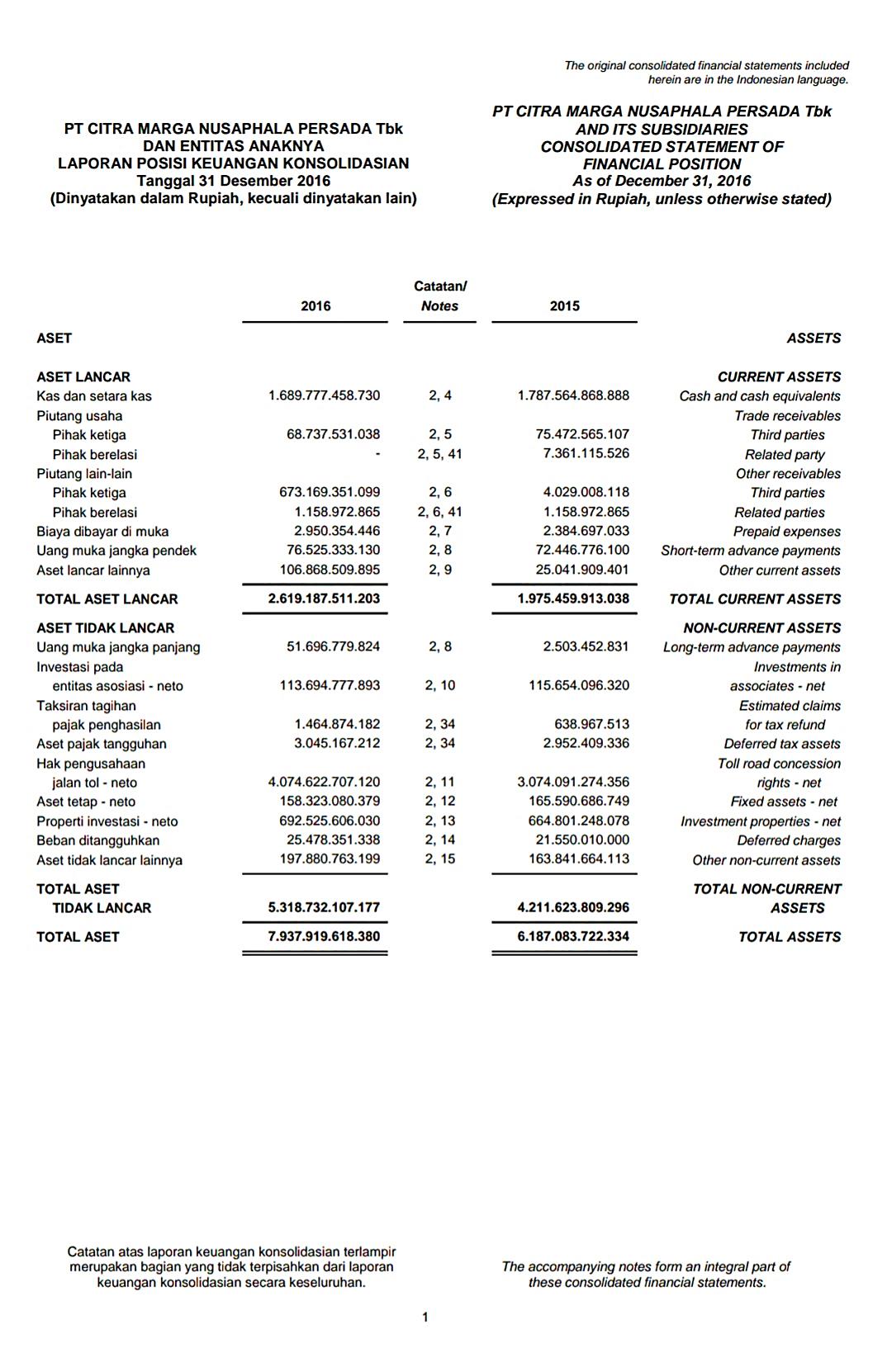 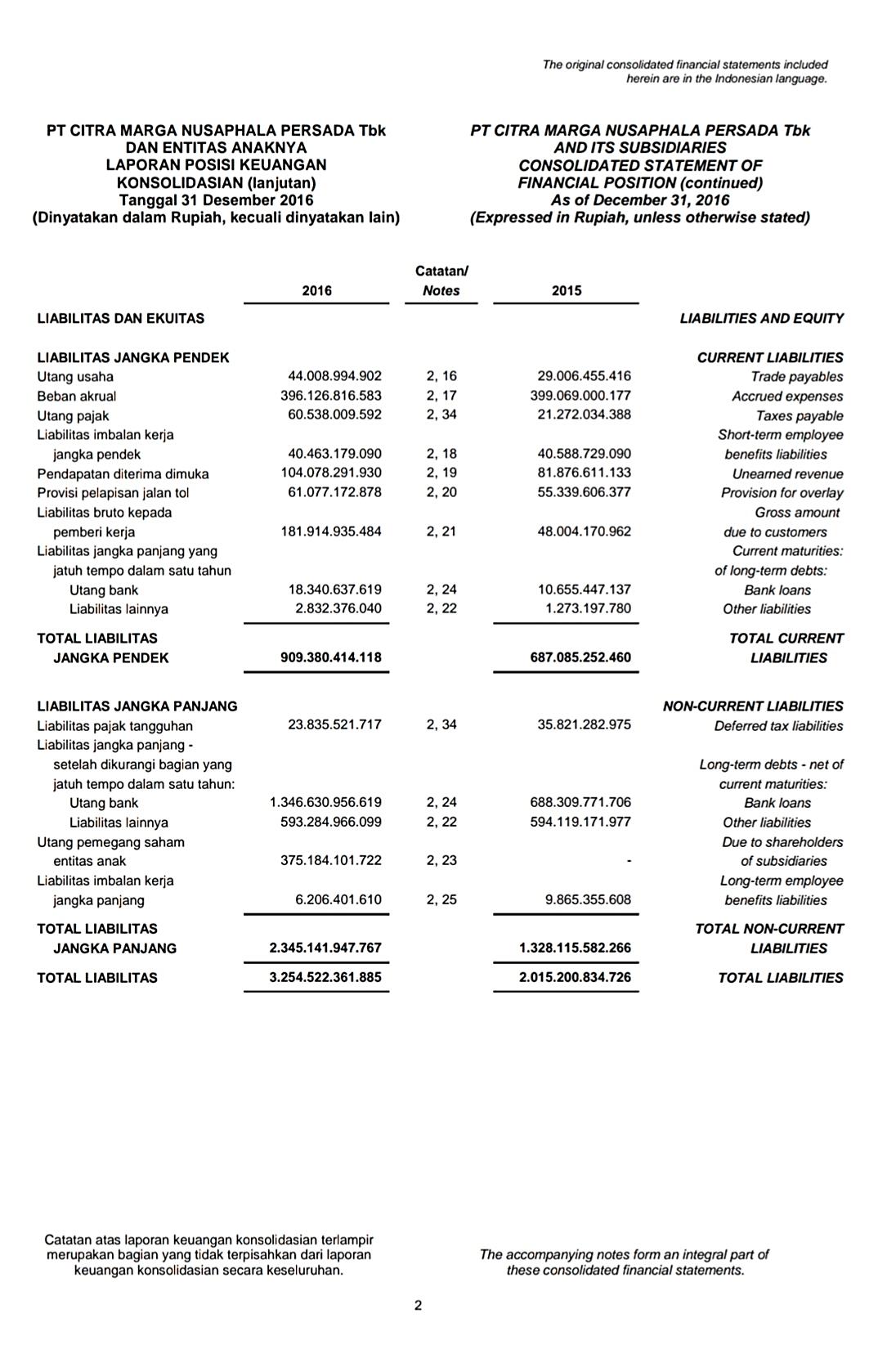 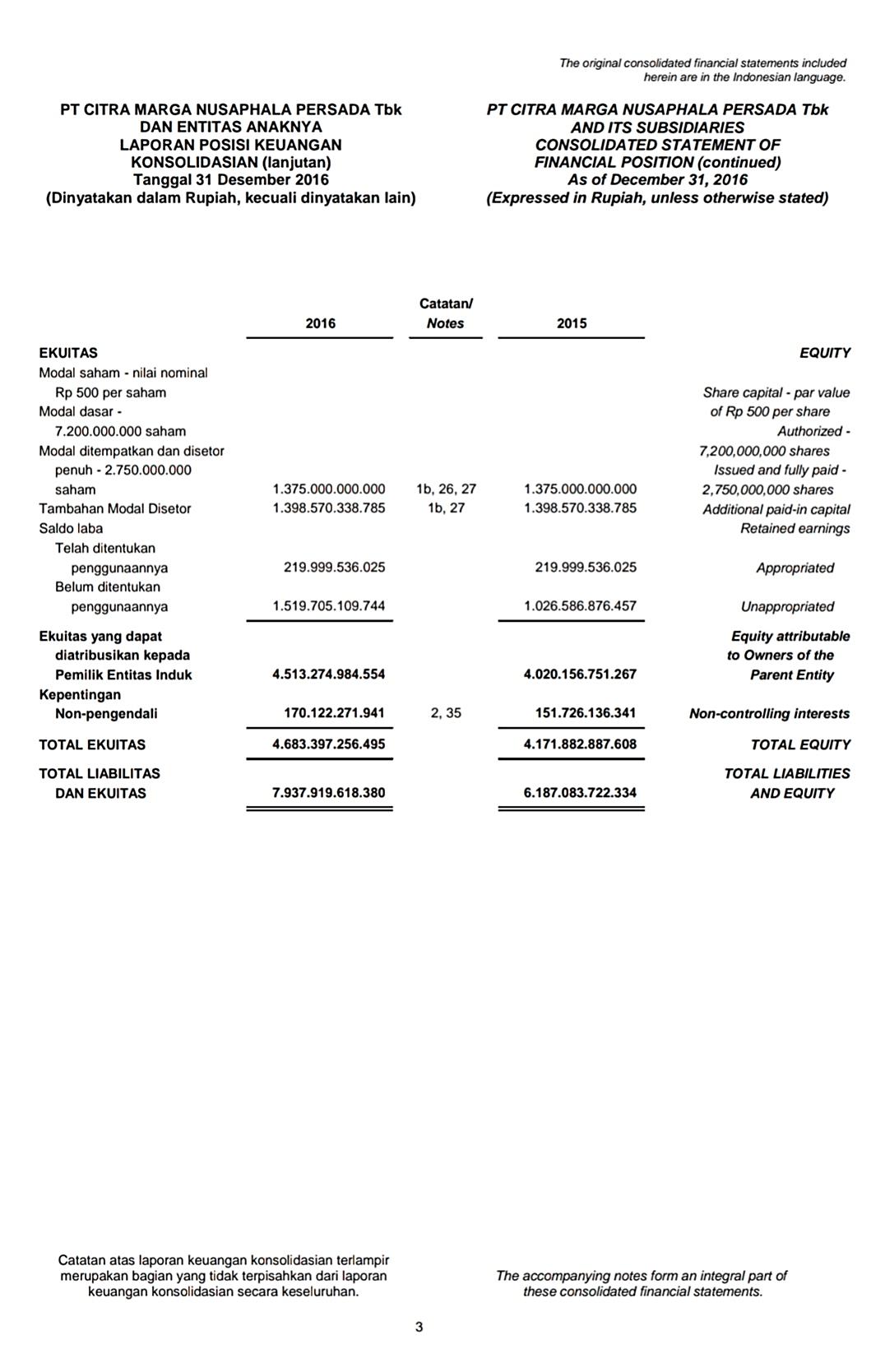 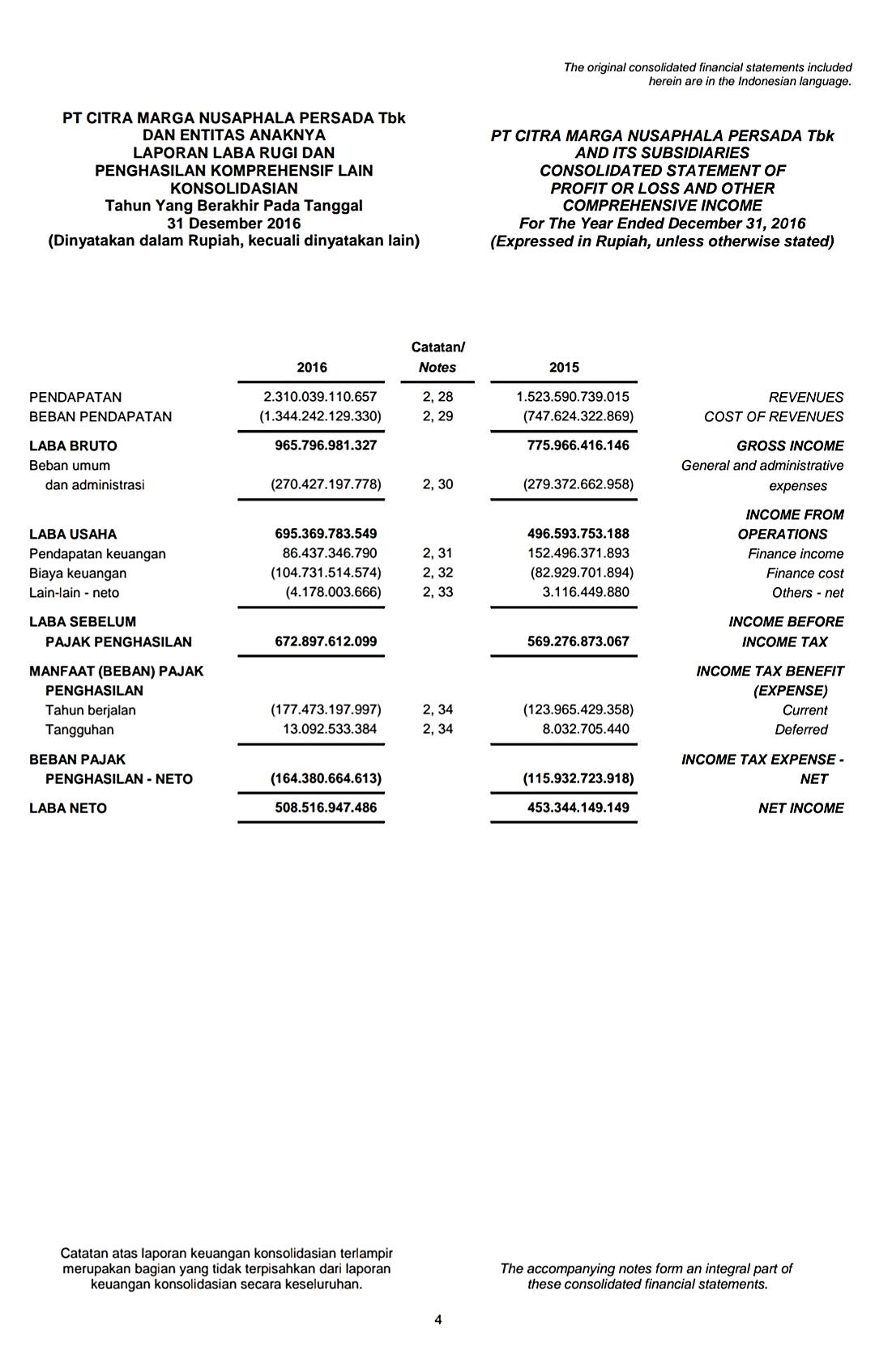 6.2	Laporan keuangan PT.Cipta Marga Nusaphala Persada Tbk Tahun 2017-2018 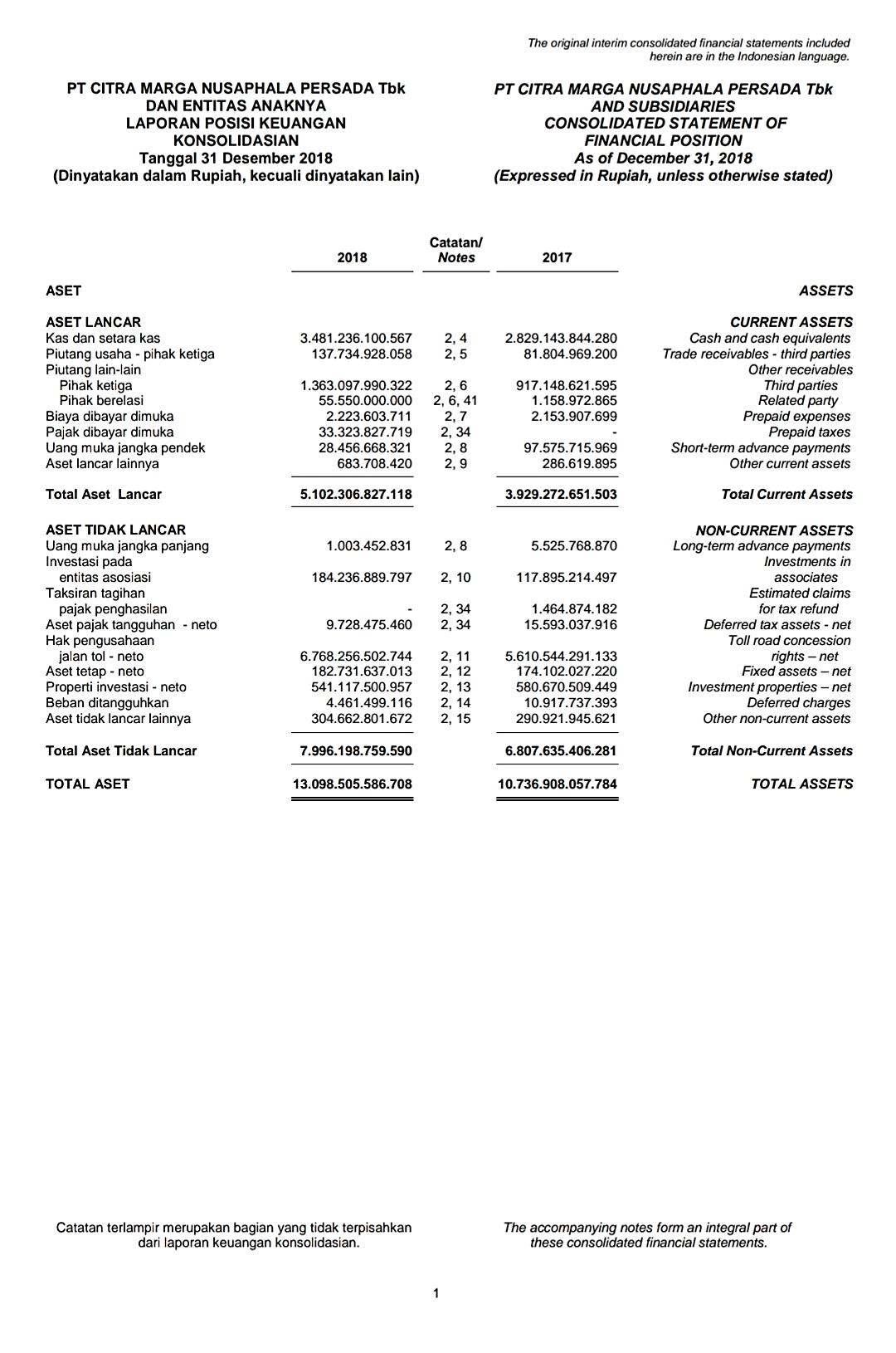 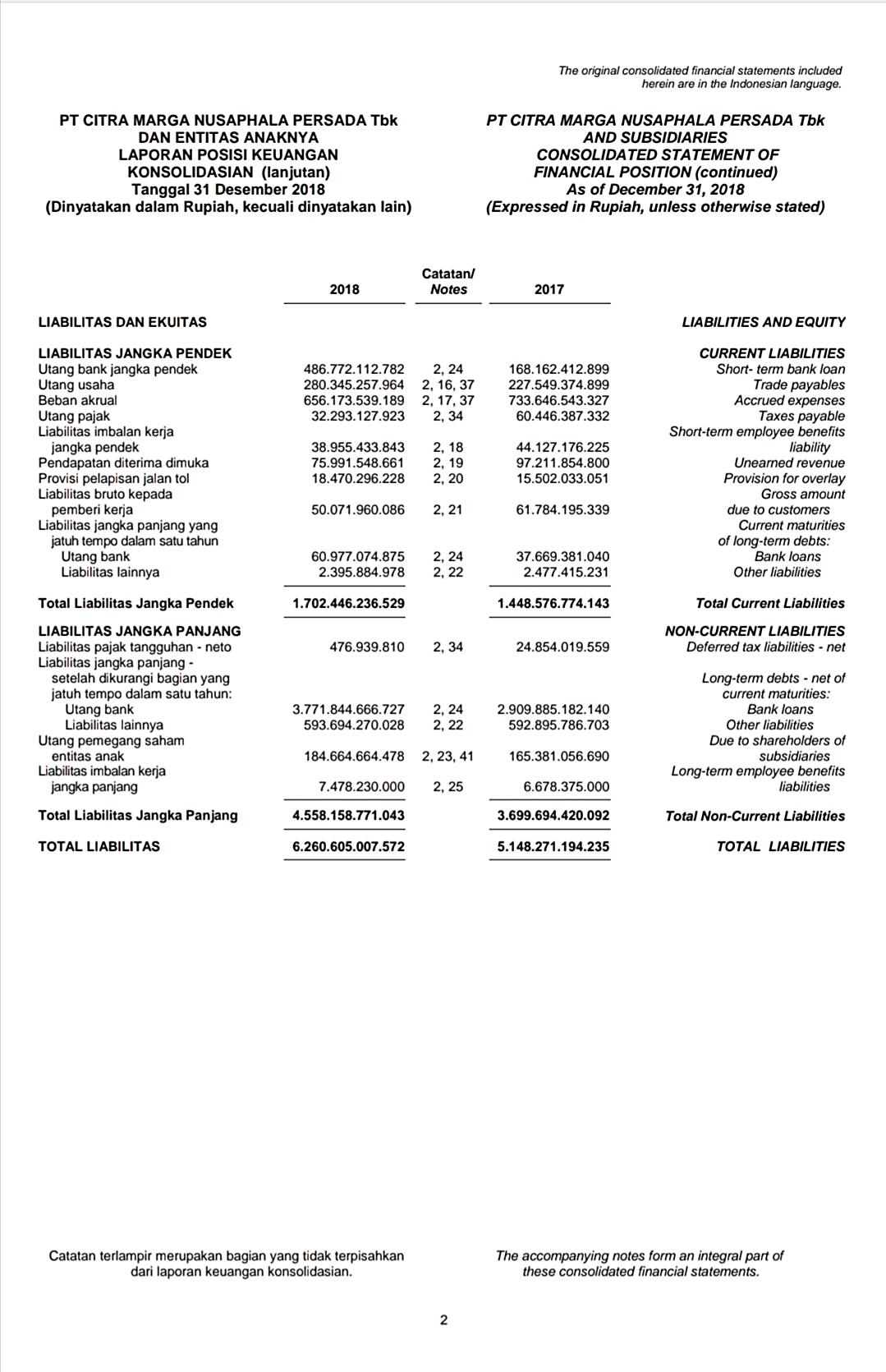 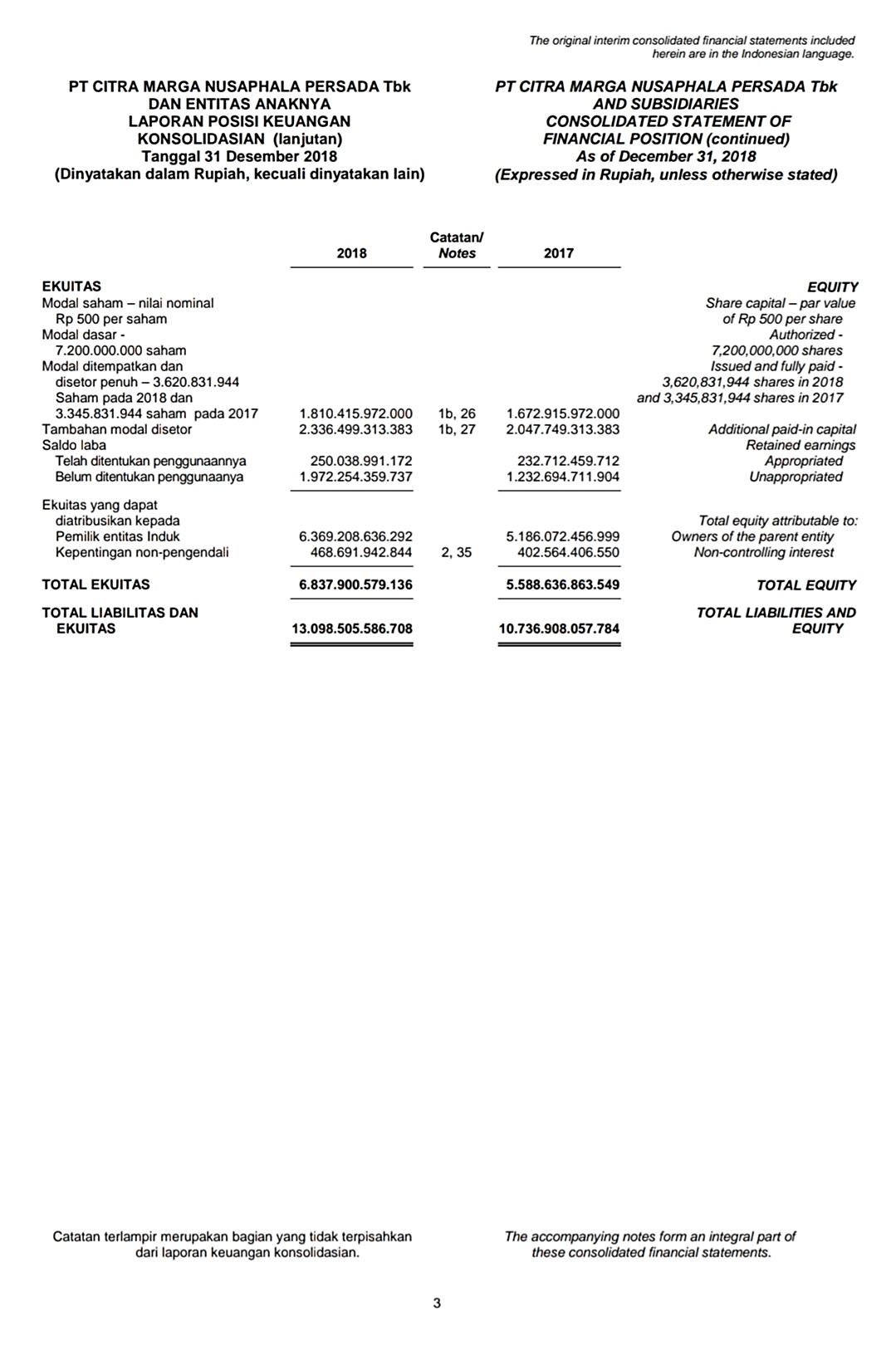 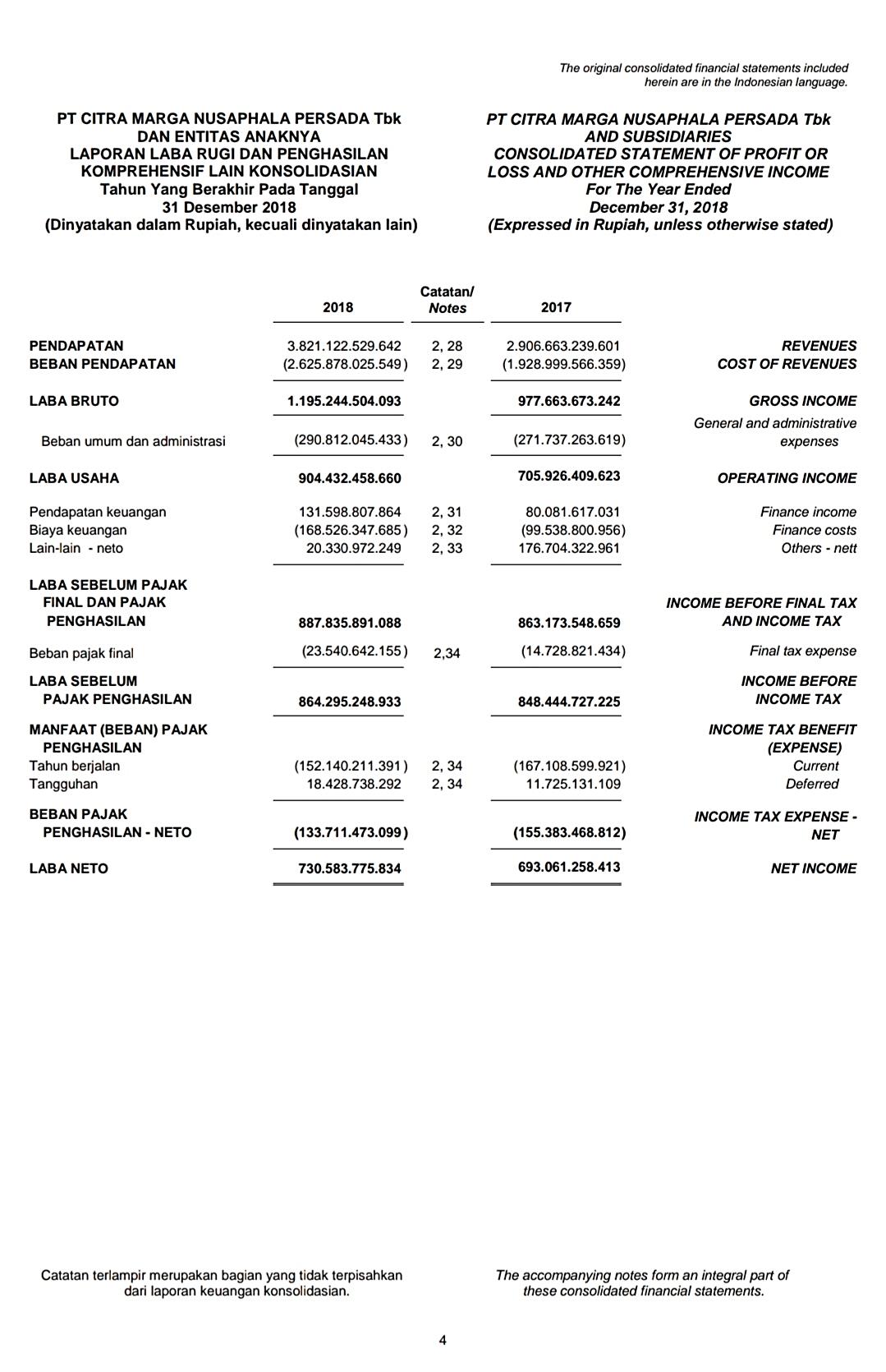 6.3	Laporan keuangan PT.Jasa Marga (Persero) Tbk Tahun 2015-2016 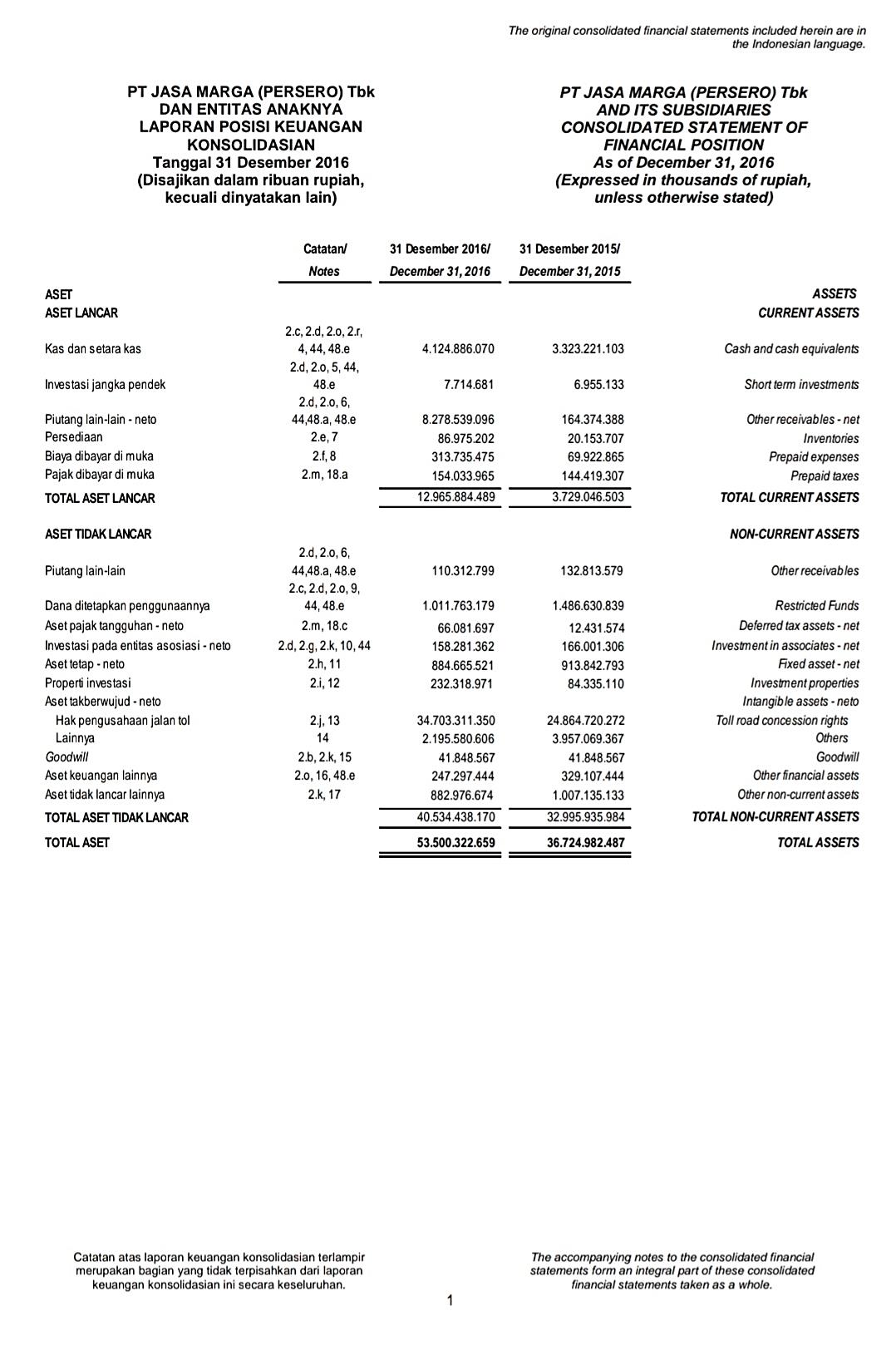 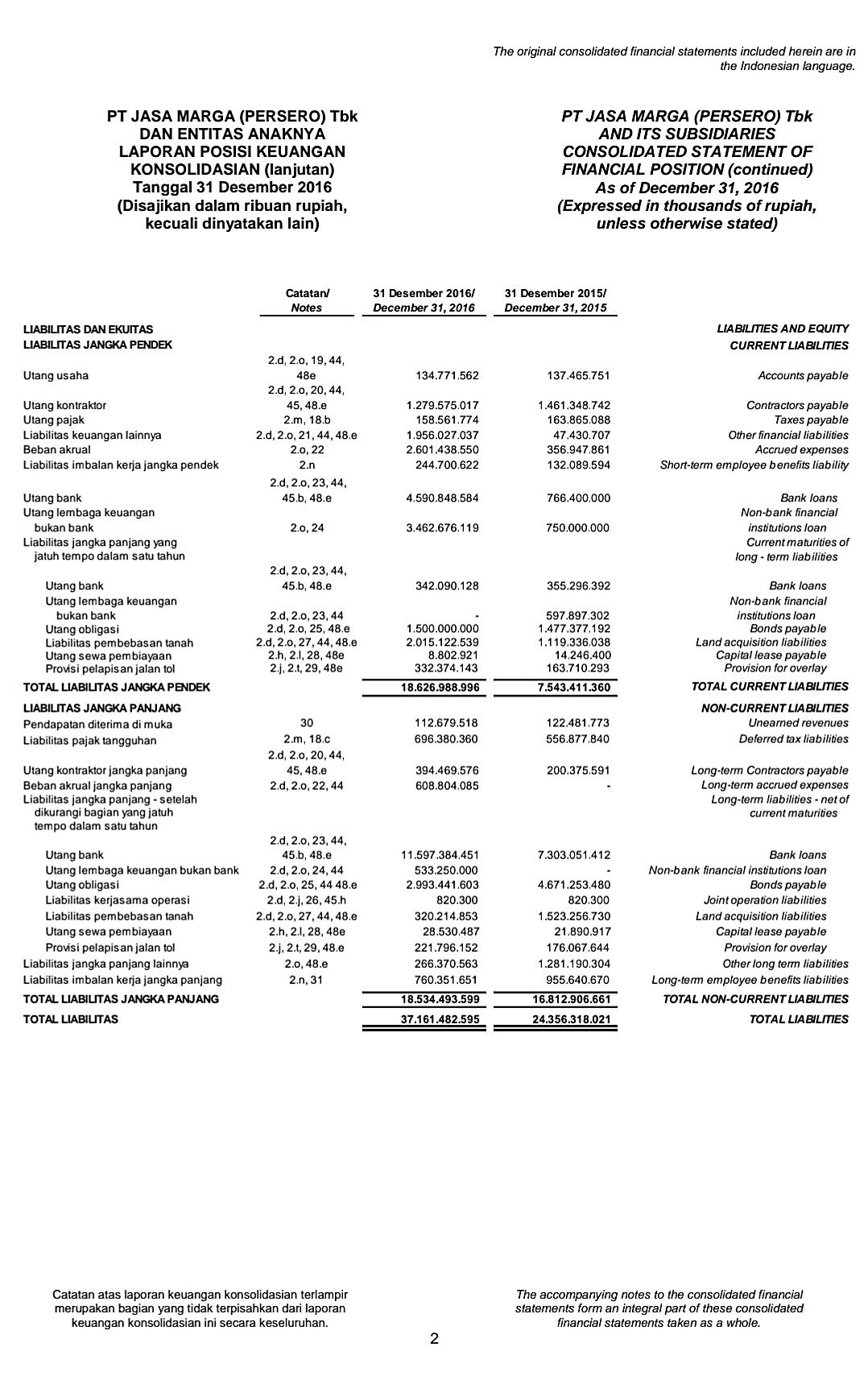 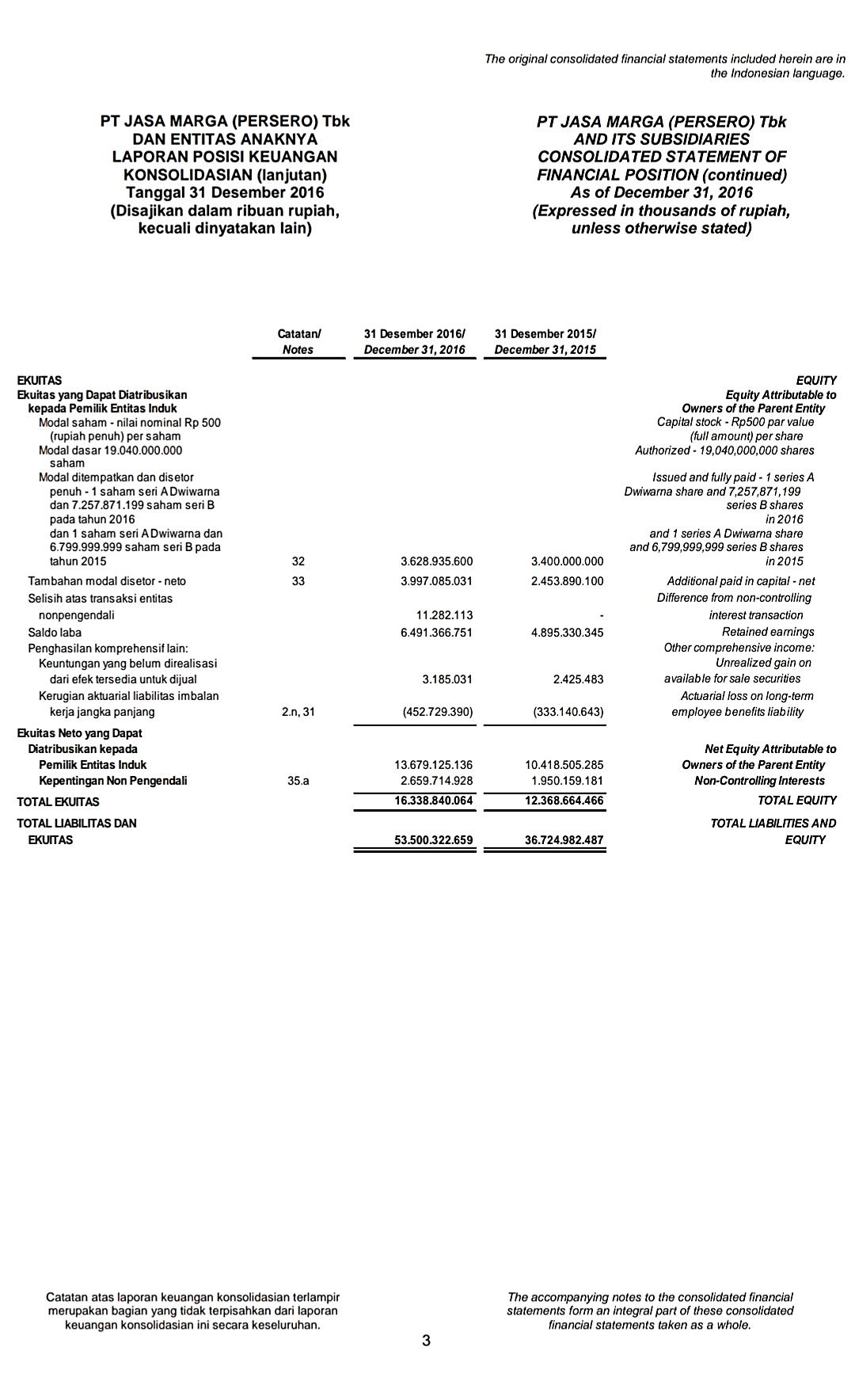 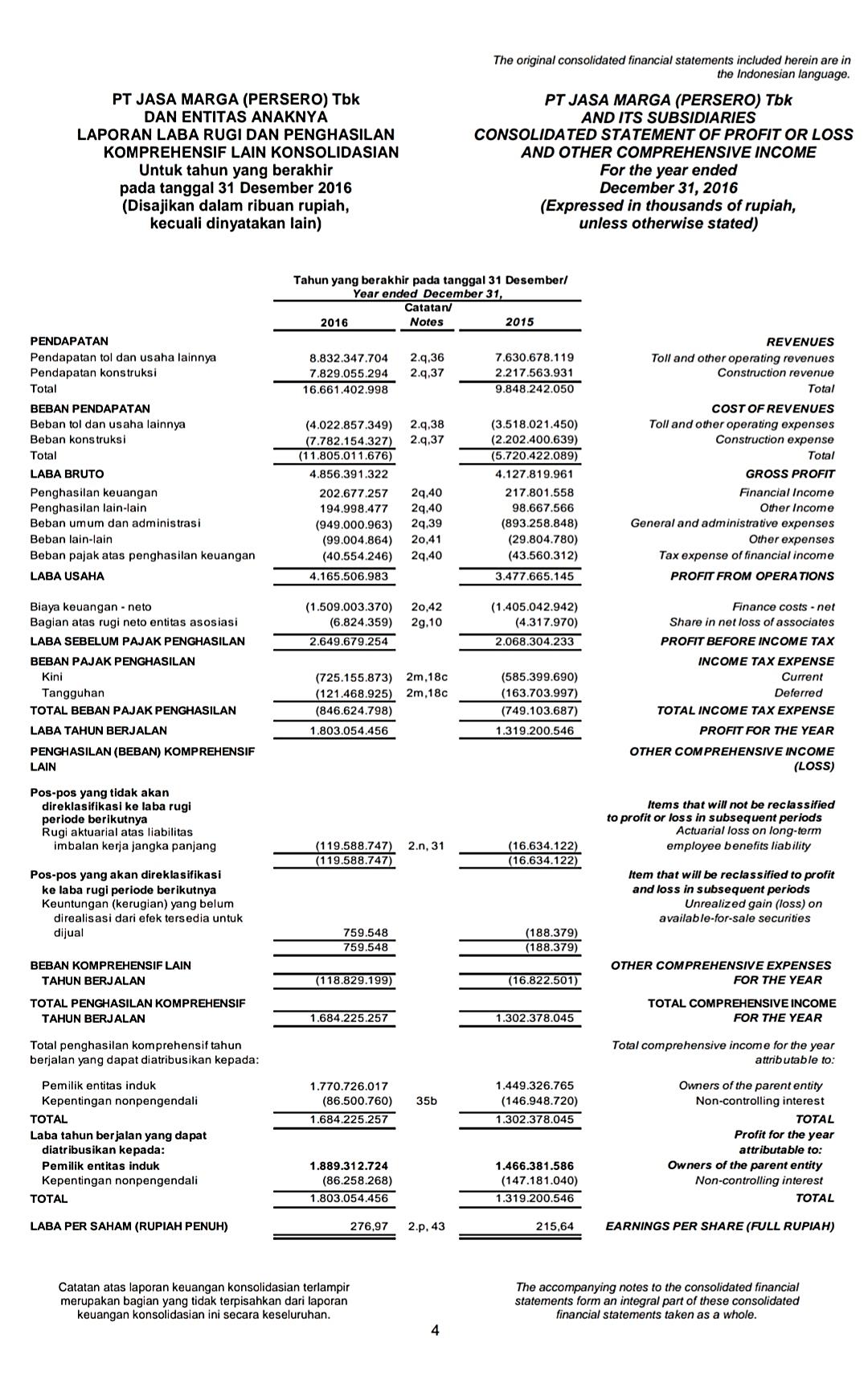 6.4	Laporan keuangan PT.Jasa Marga (Persero) Tbk Tahun 2017-2018 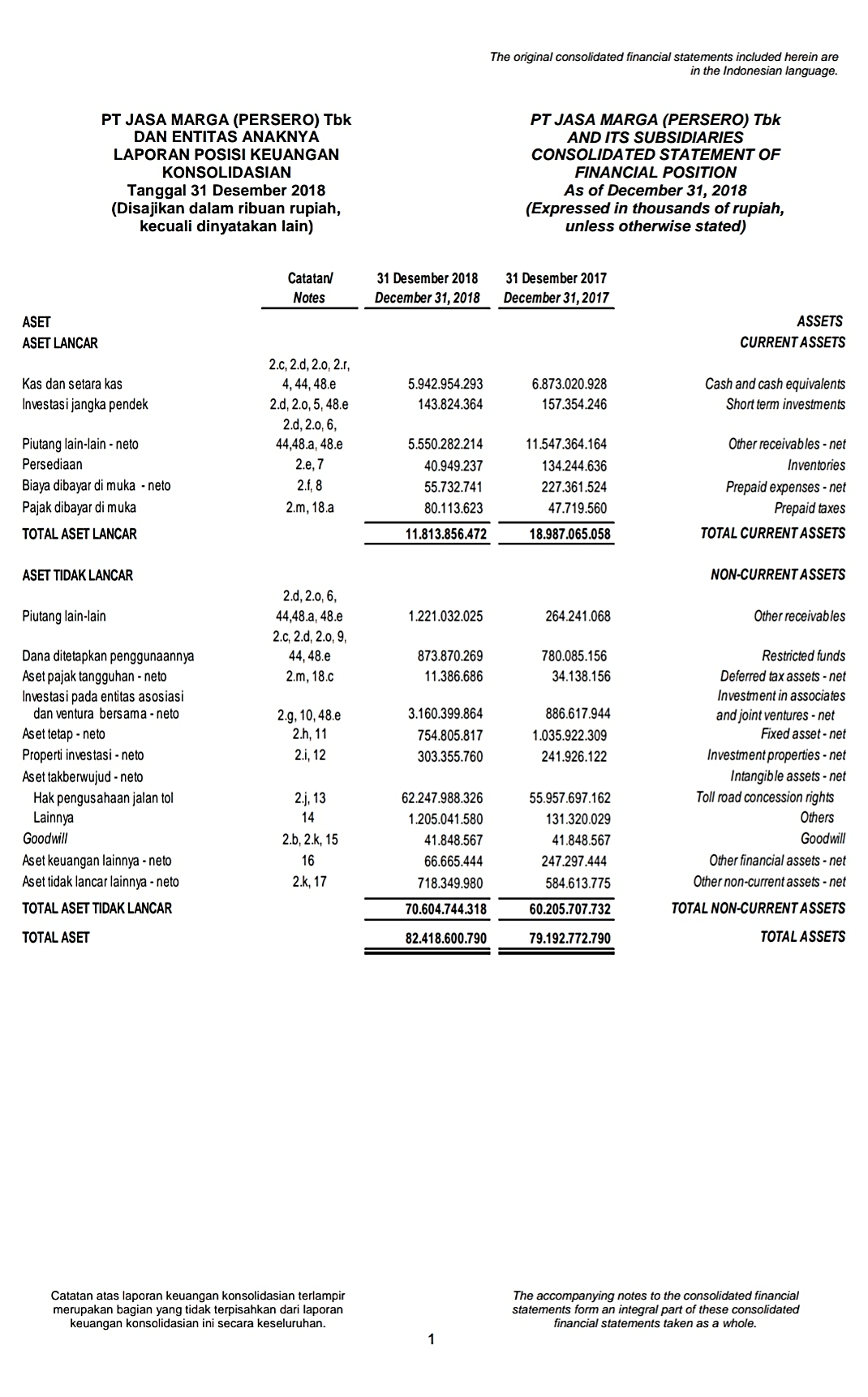 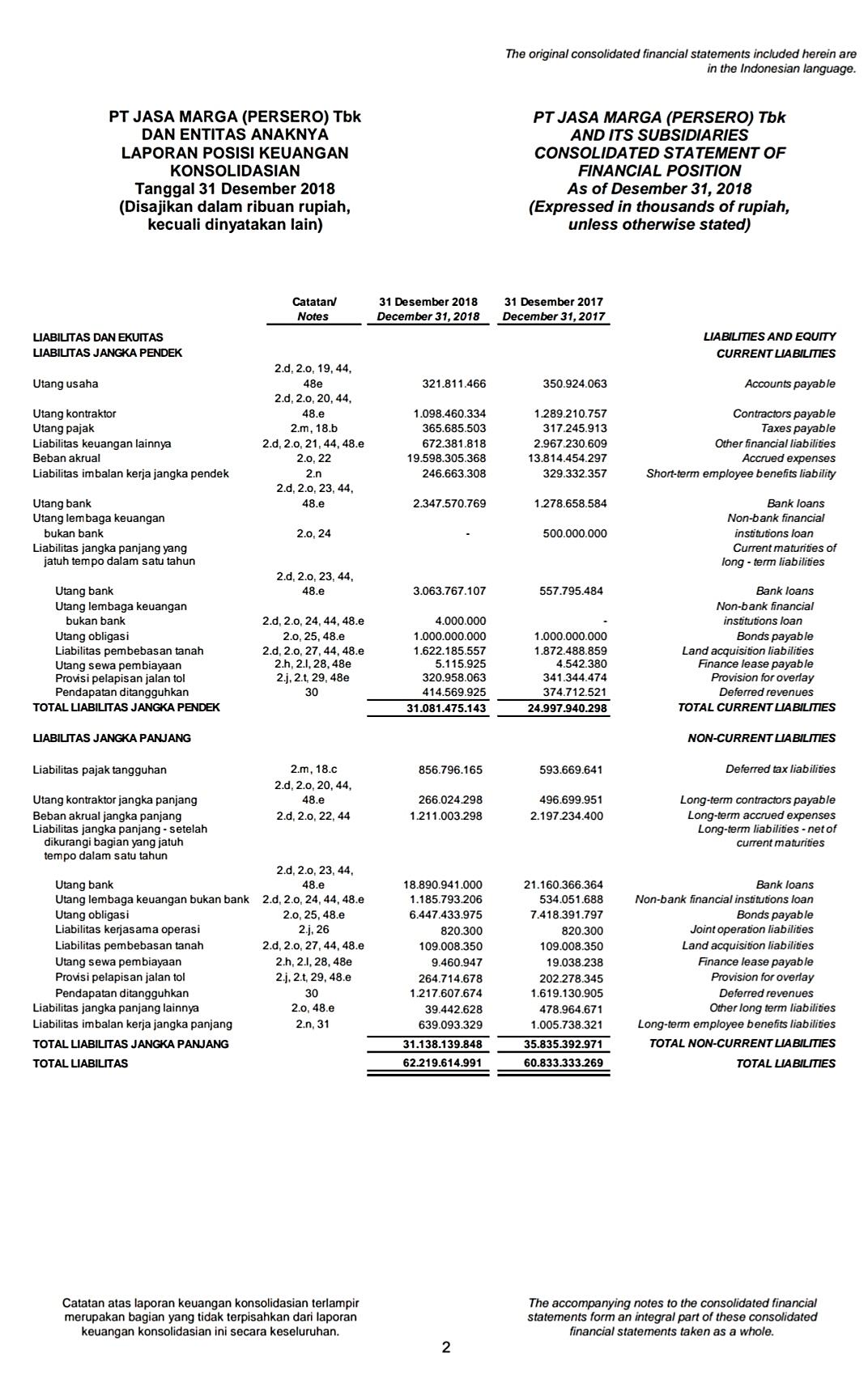 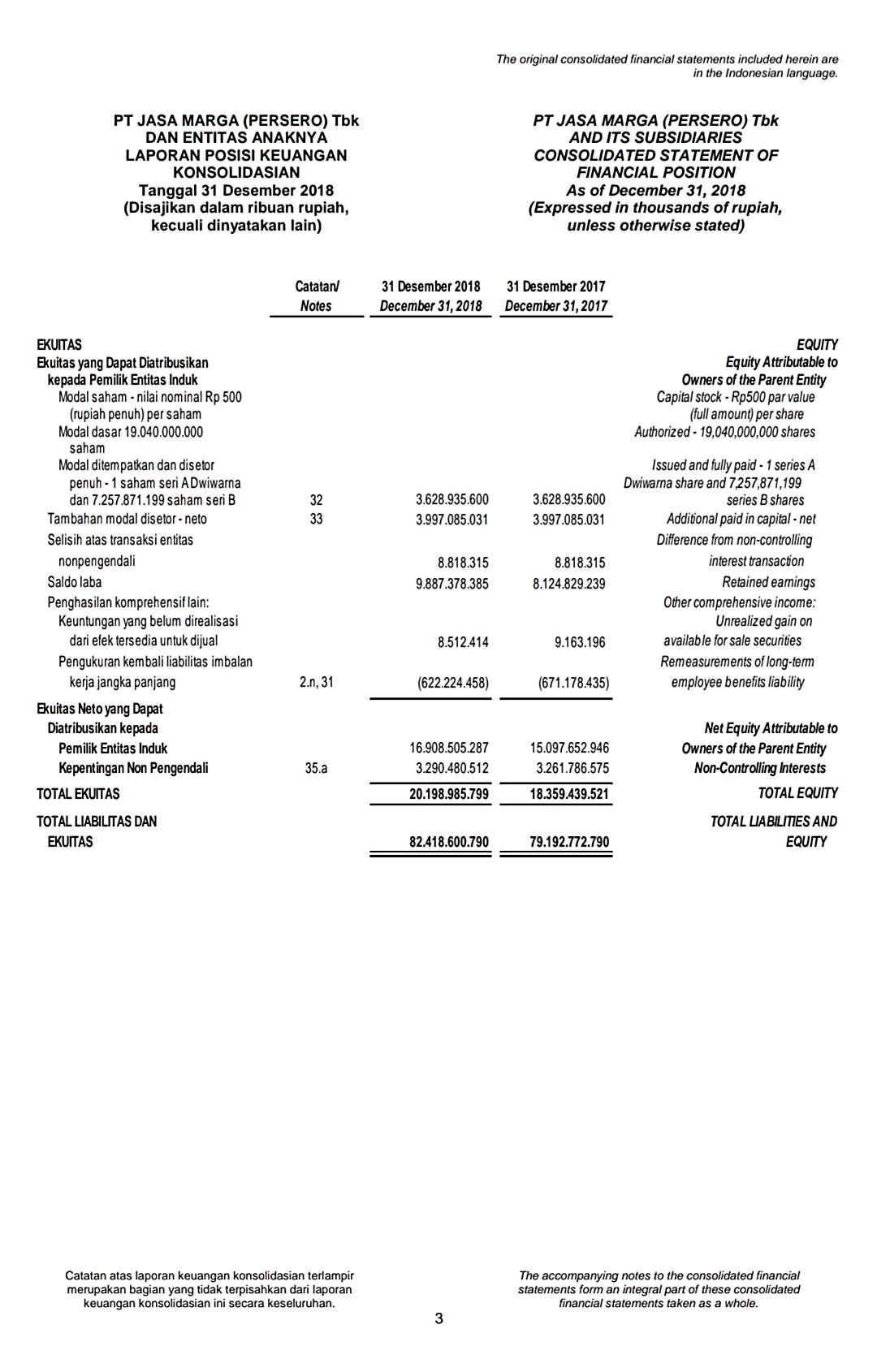 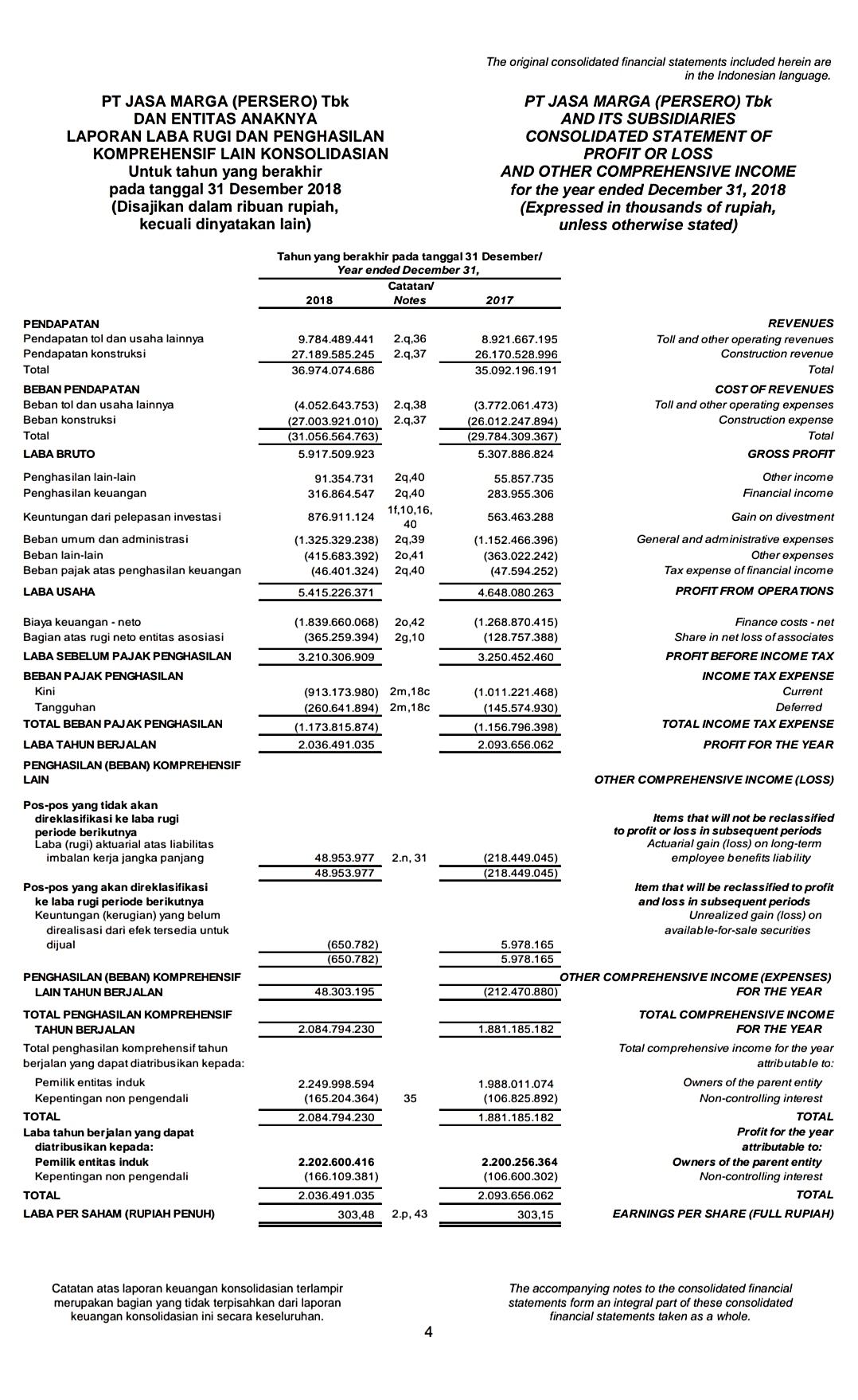 6.5	Laporan keuangan PT.Nusantara Infrastructure Tbk Tahun 2015-2016 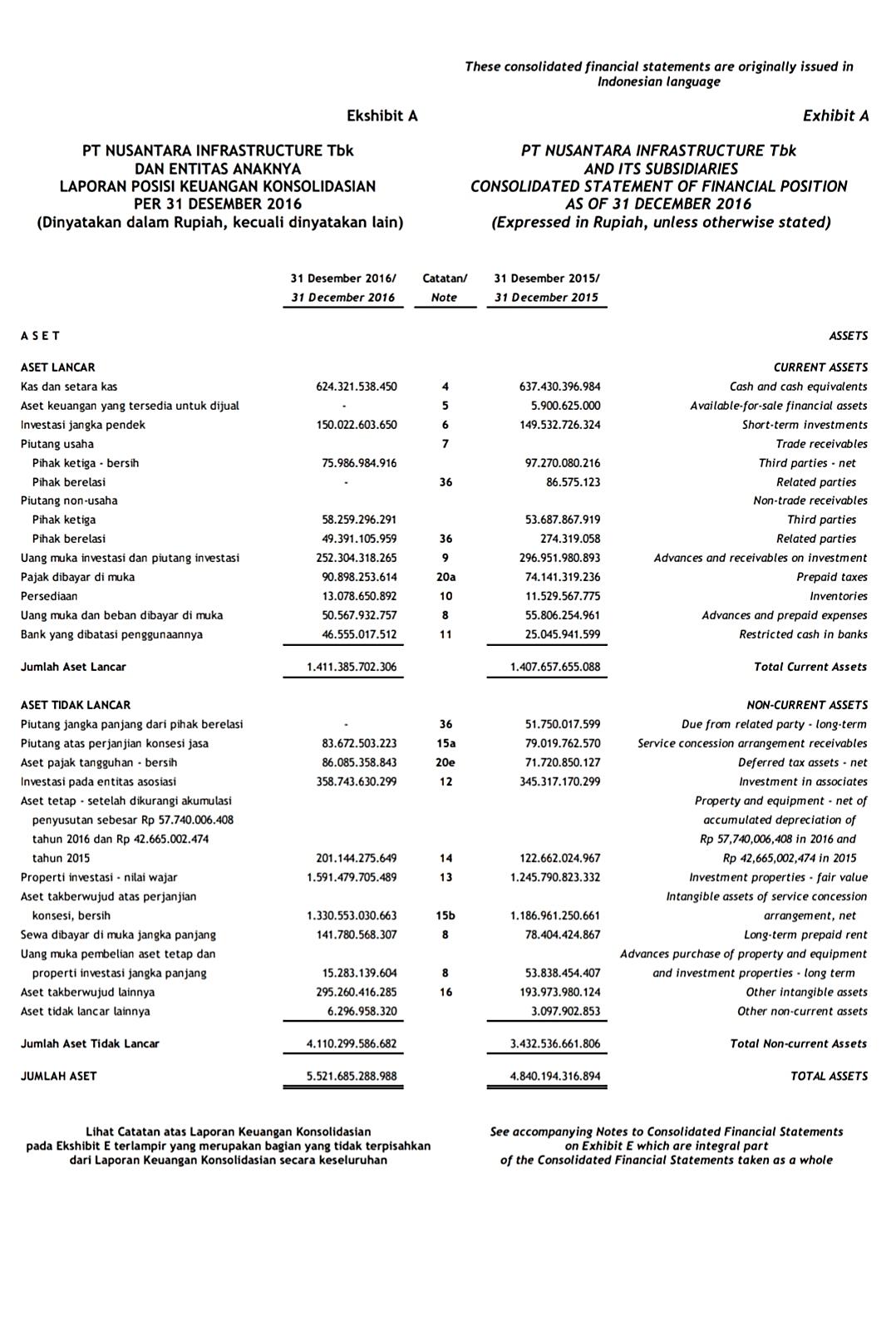 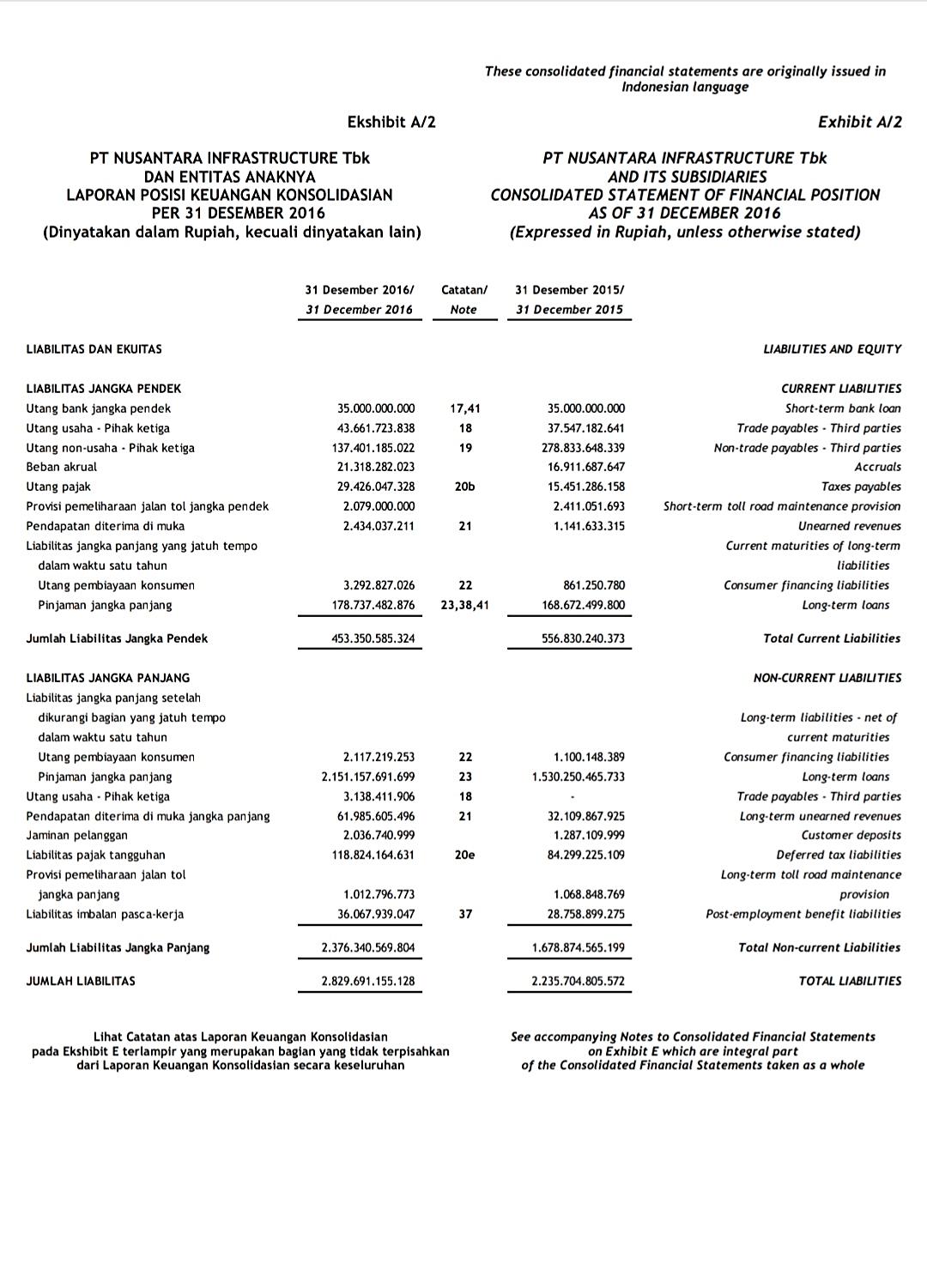 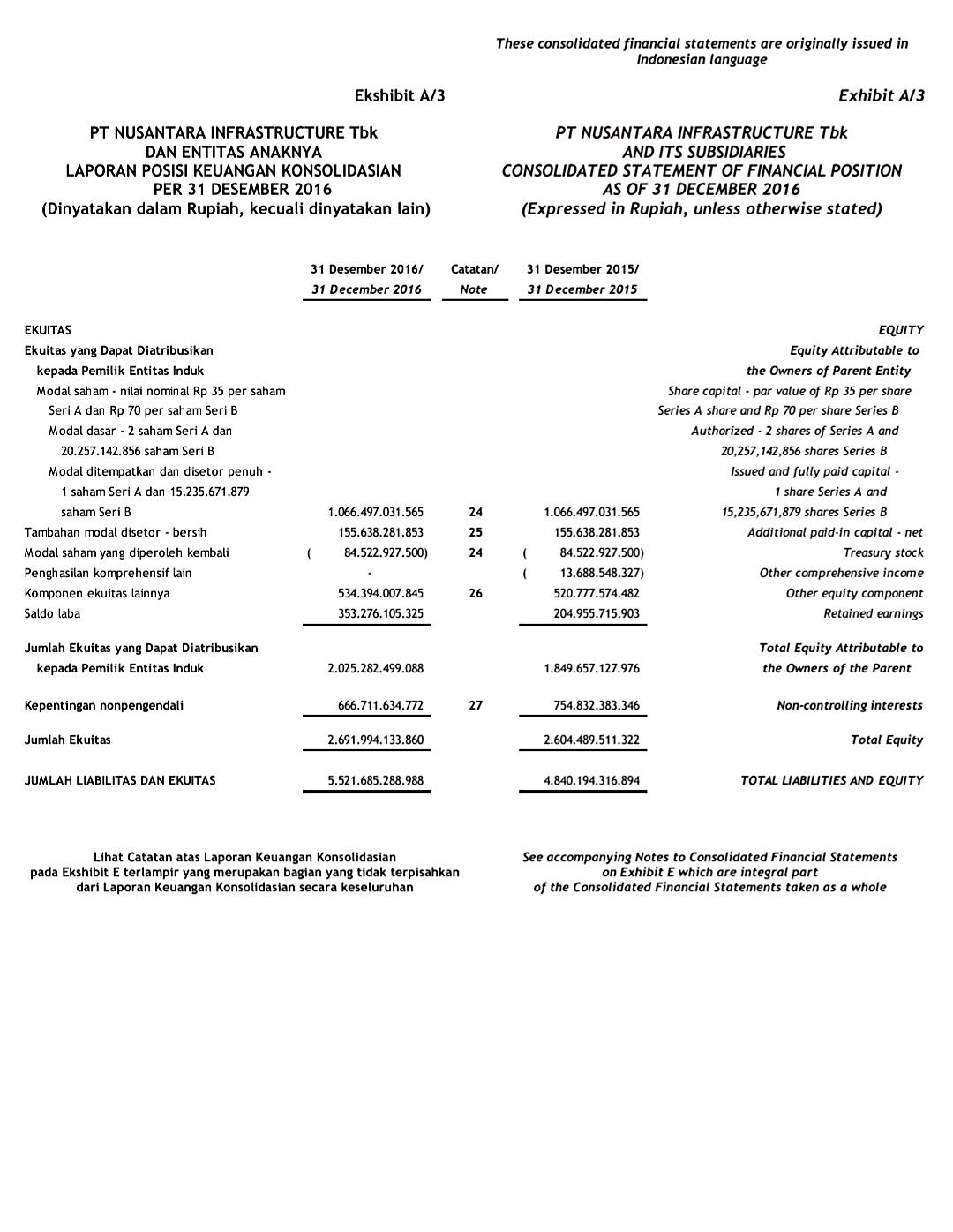 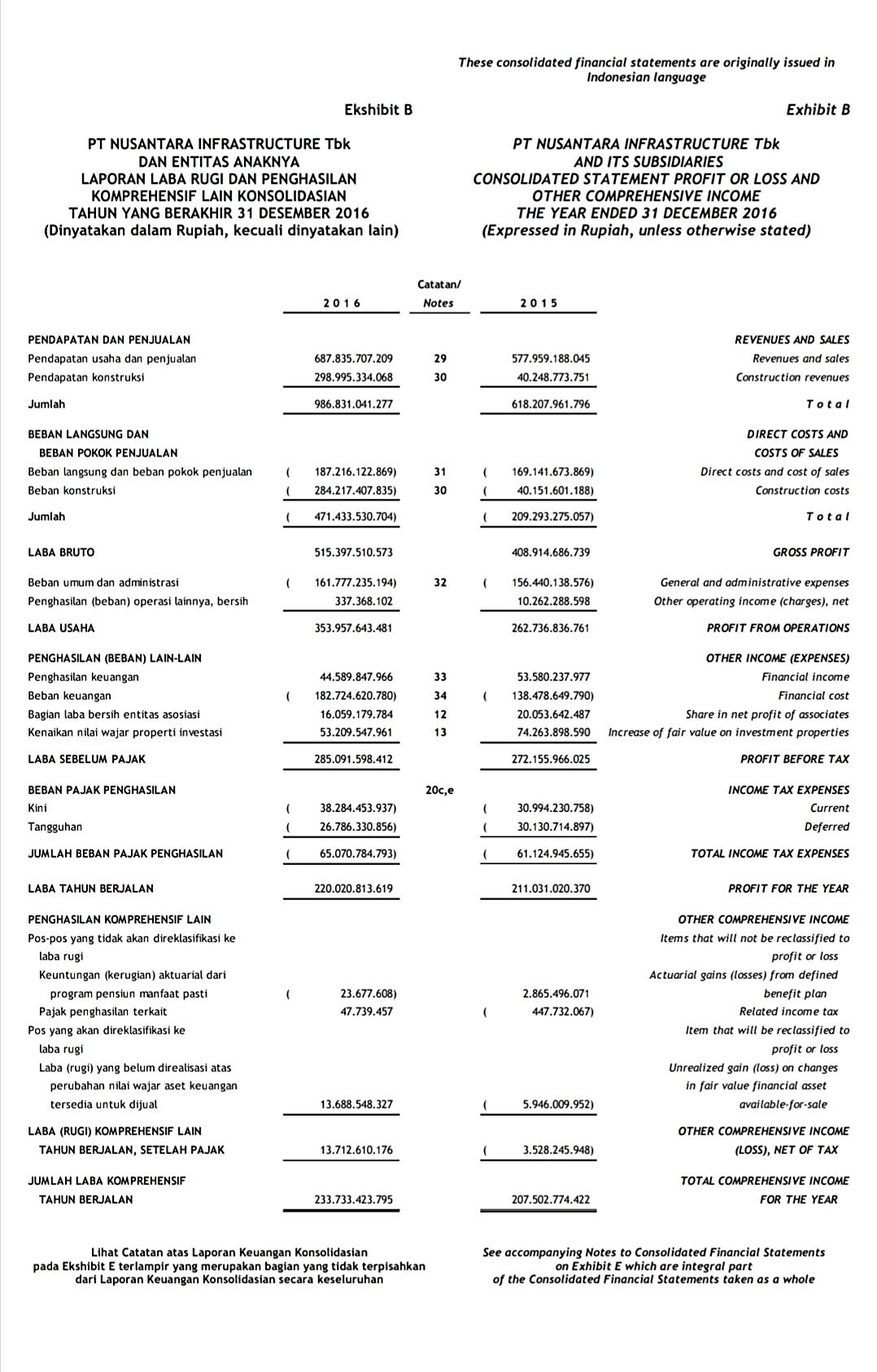 6.6	Laporan keuangan PT.Nusantara Infrastructure Tbk Tahun 2017-2018 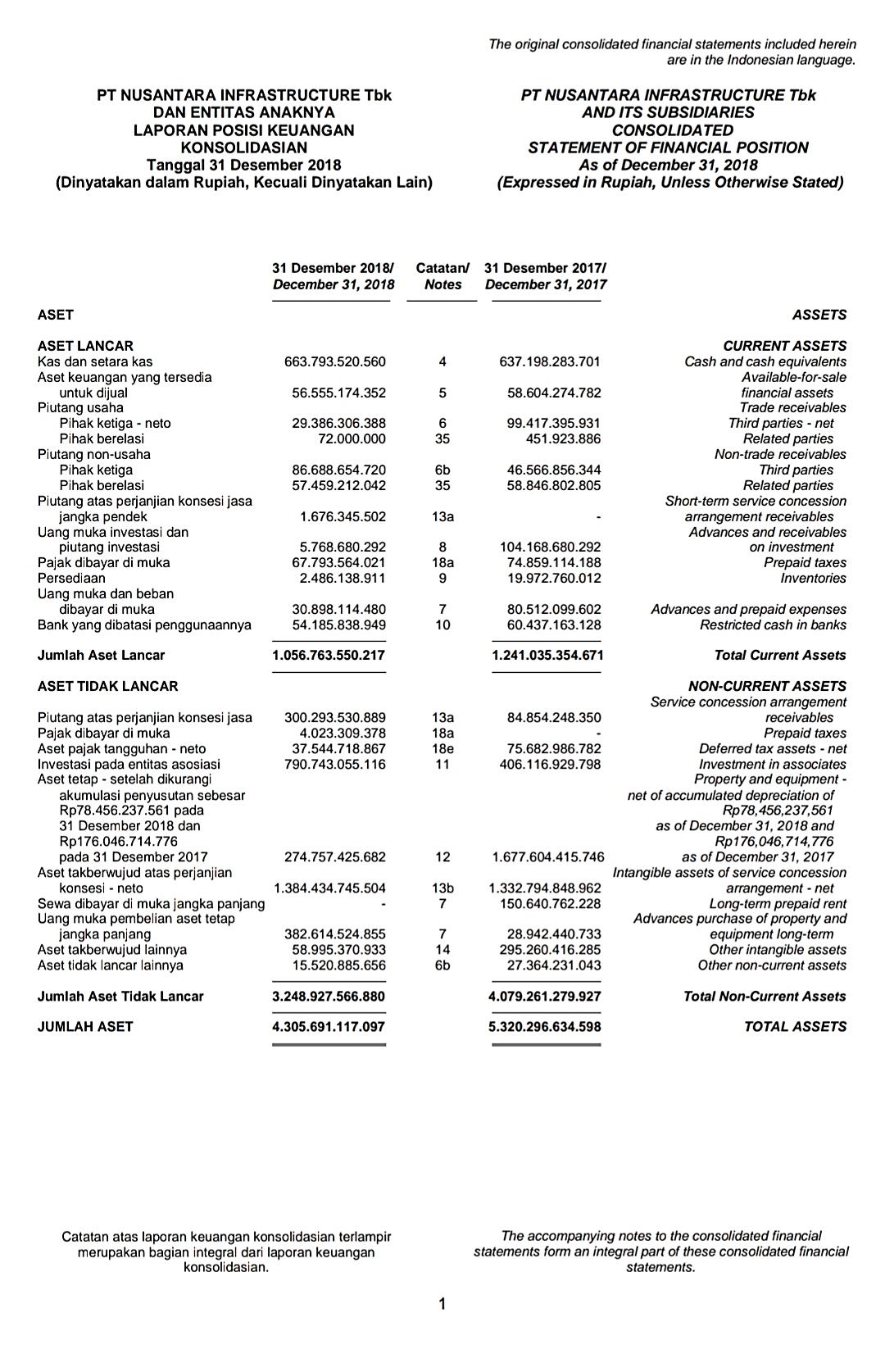 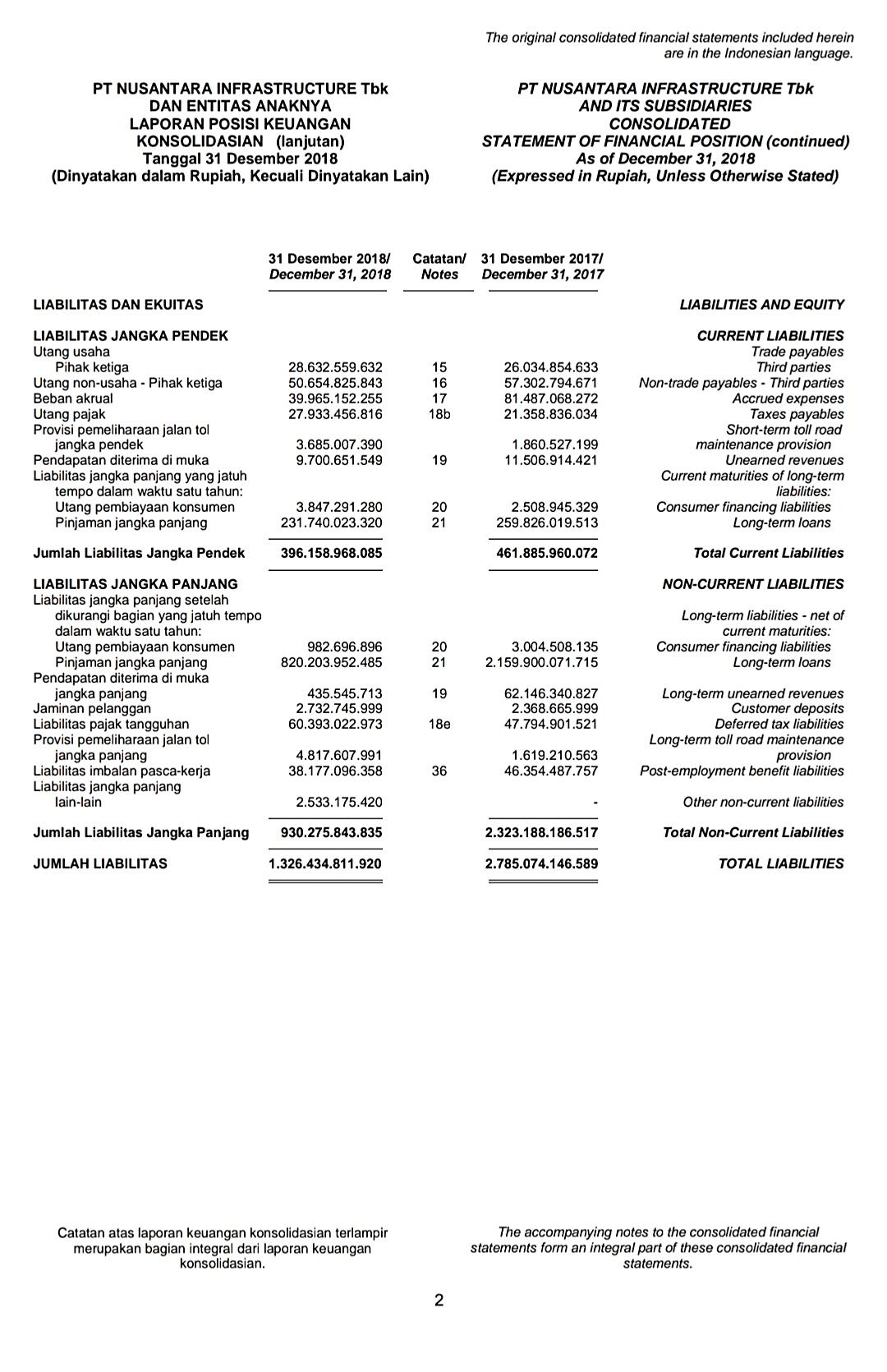 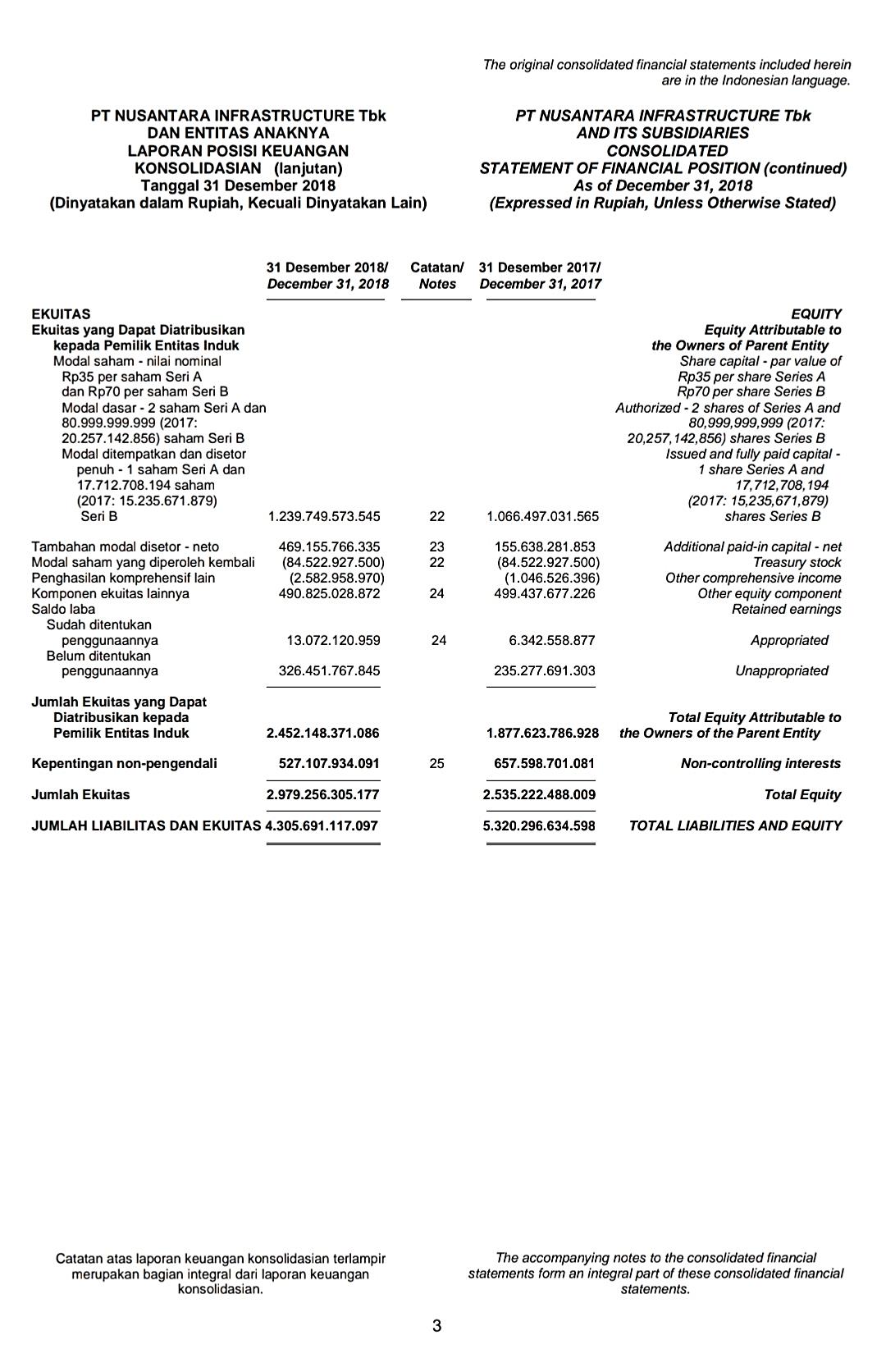 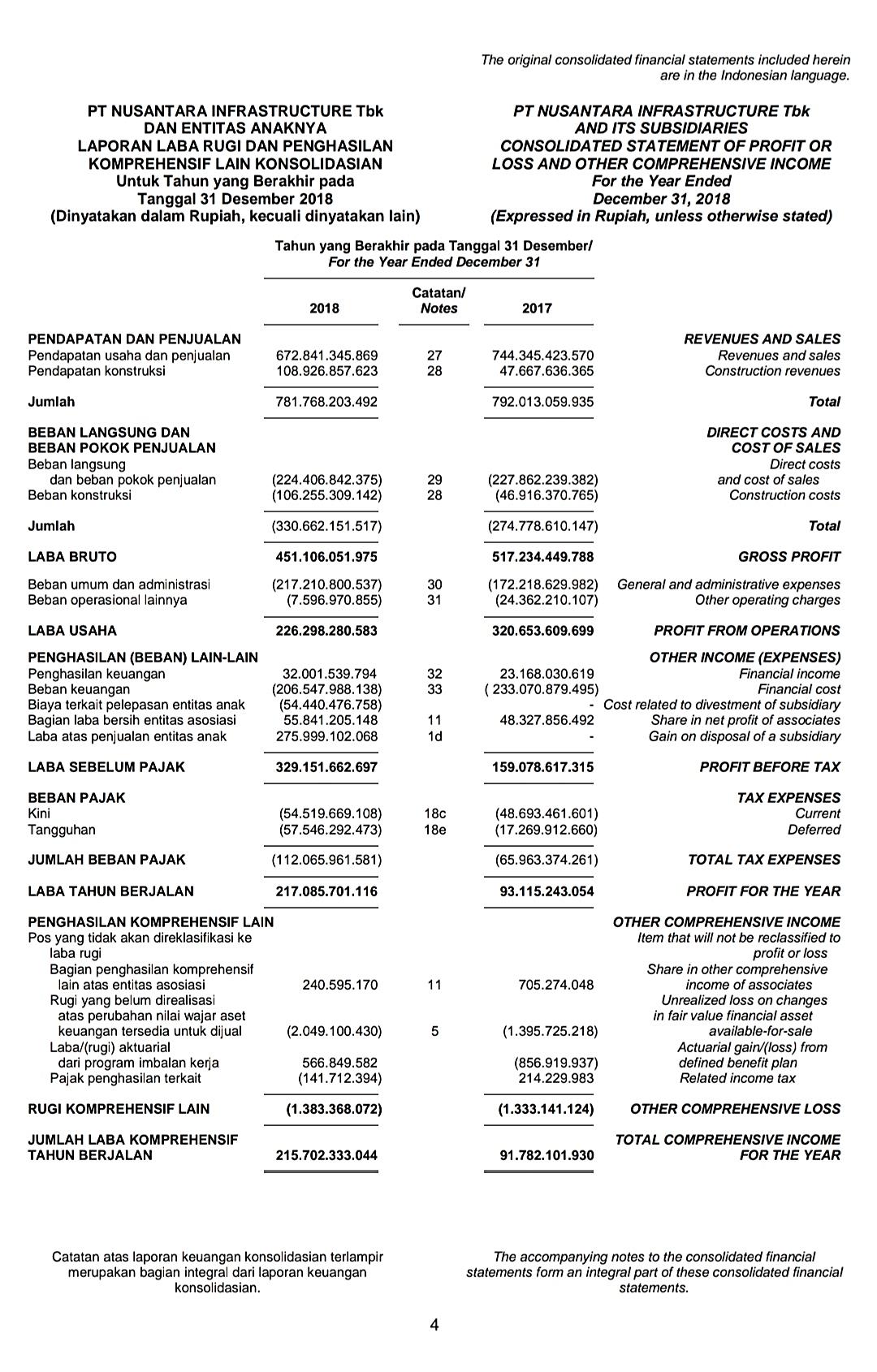 6.7	Laporan keuangan PT.Cardig Aero Services Tbk Tahun 2015-2016 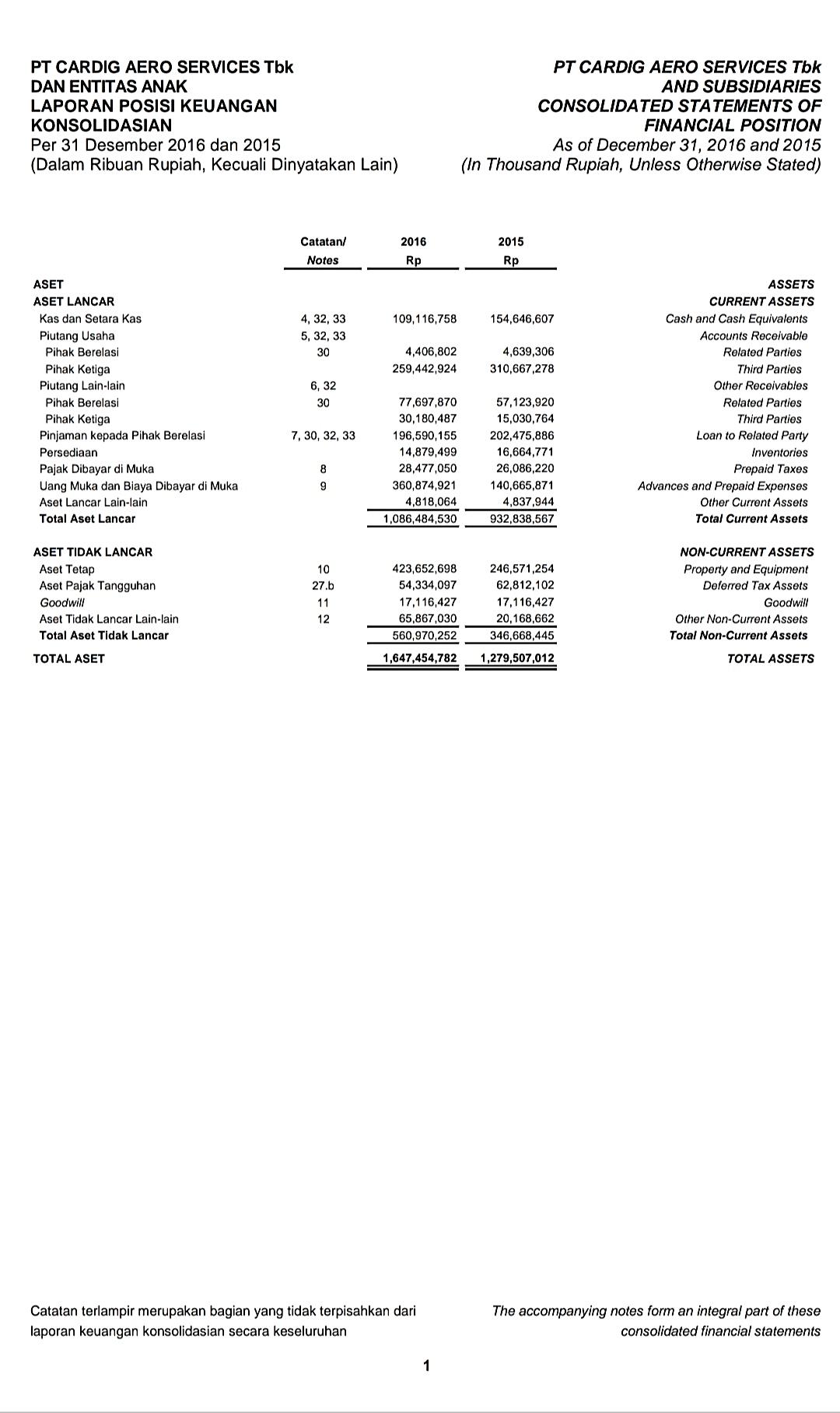 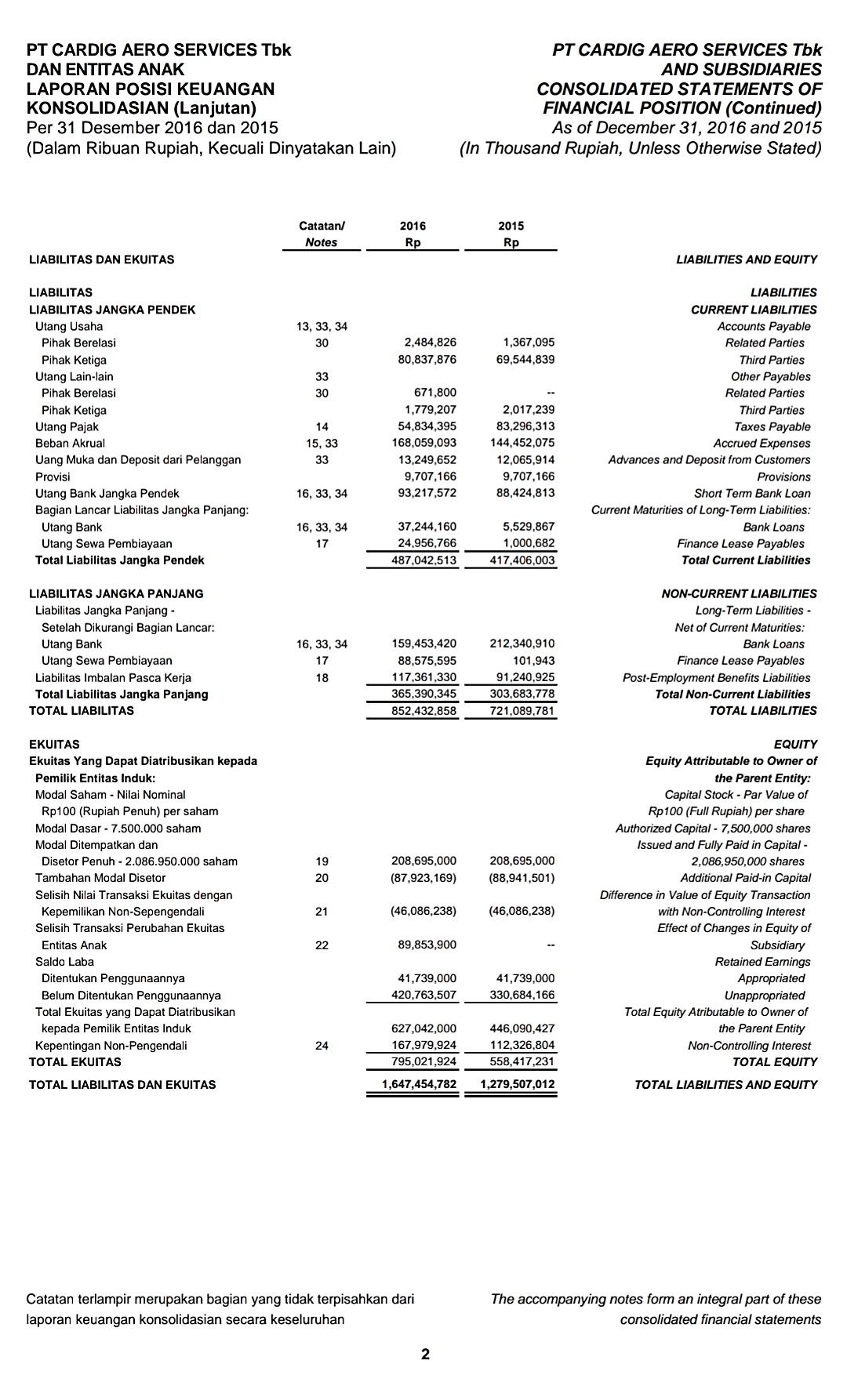 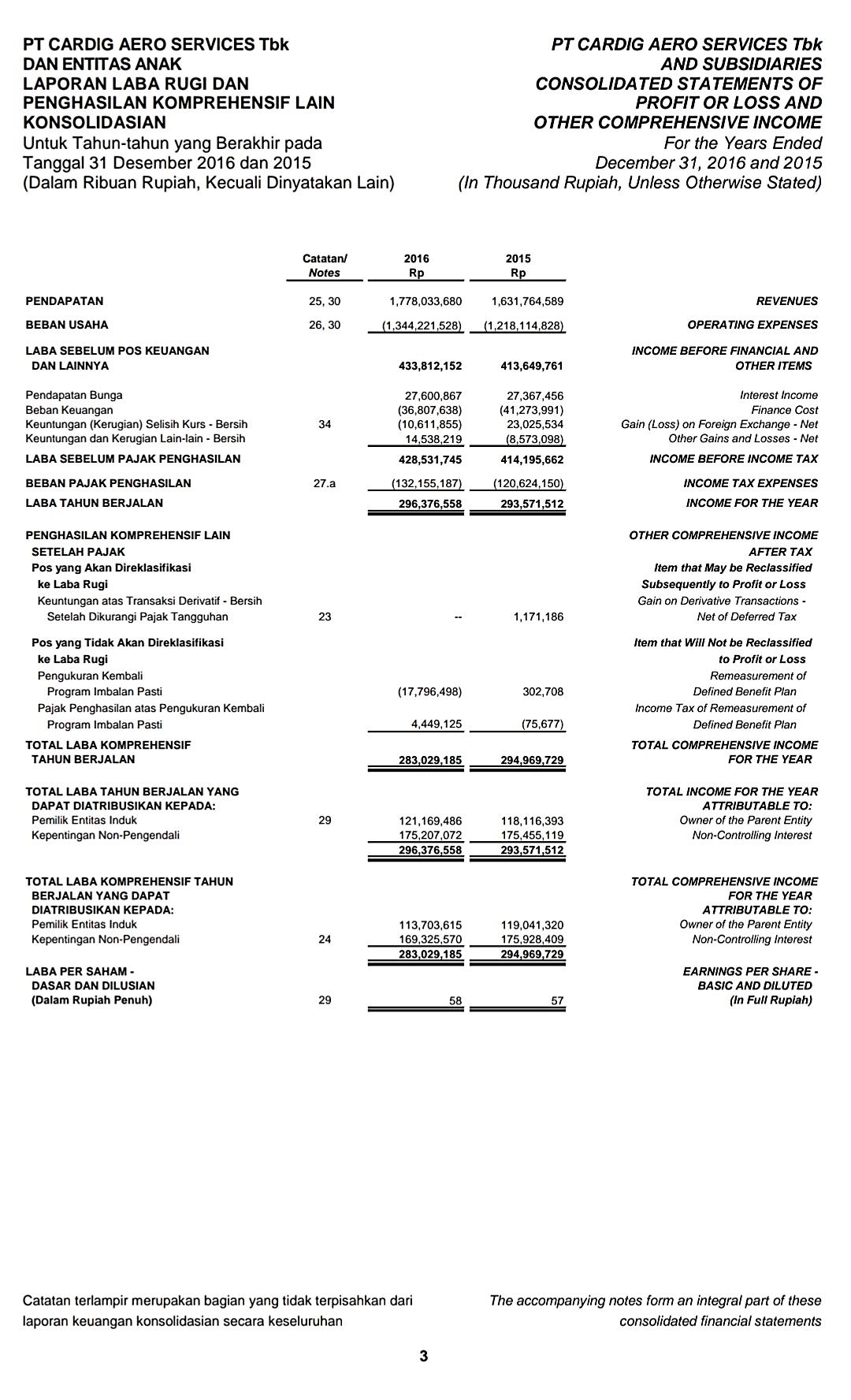 6.8	Laporan keuangan PT.Cardig Aero Services Tbk Tahun 2017-2018 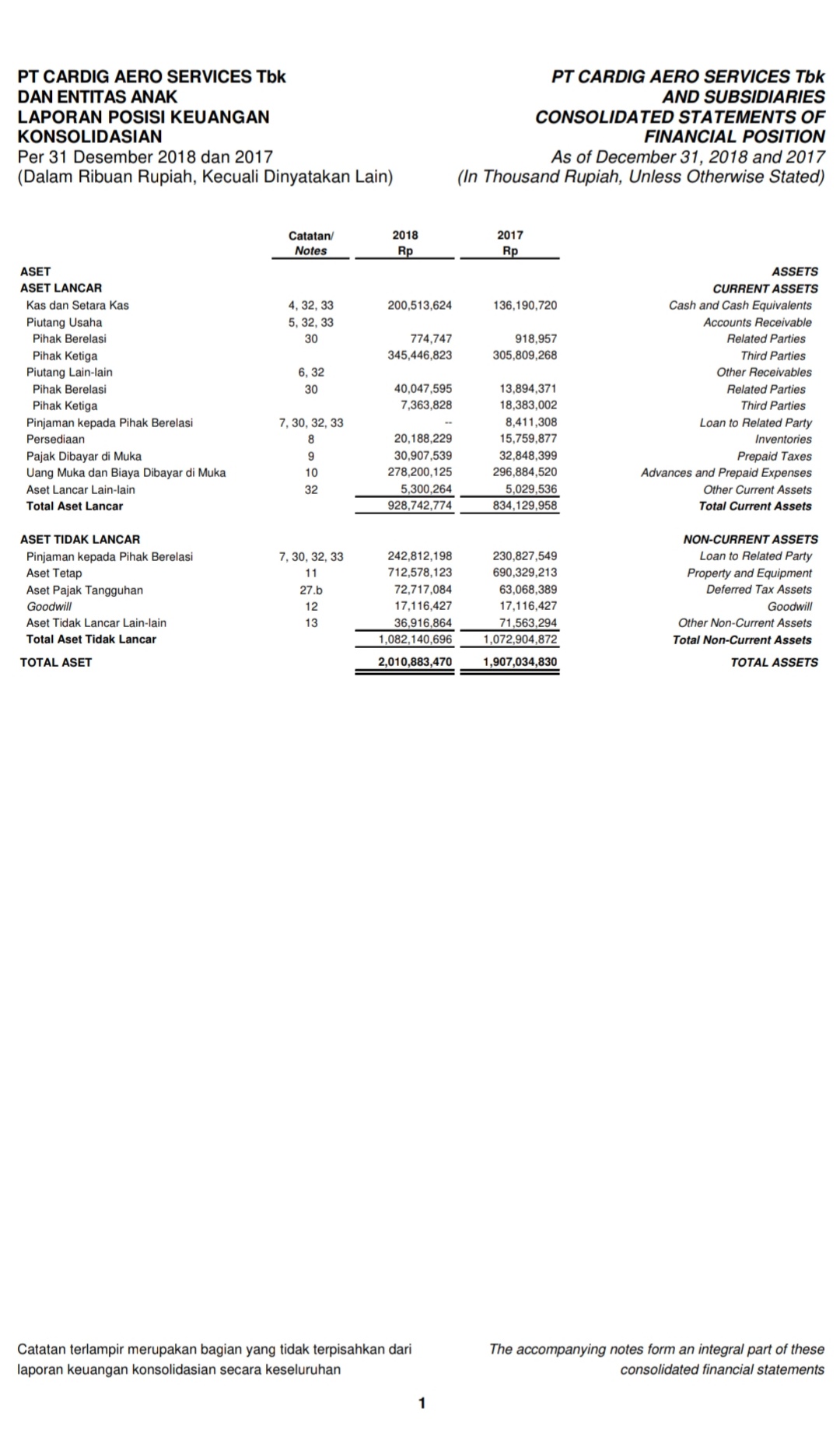 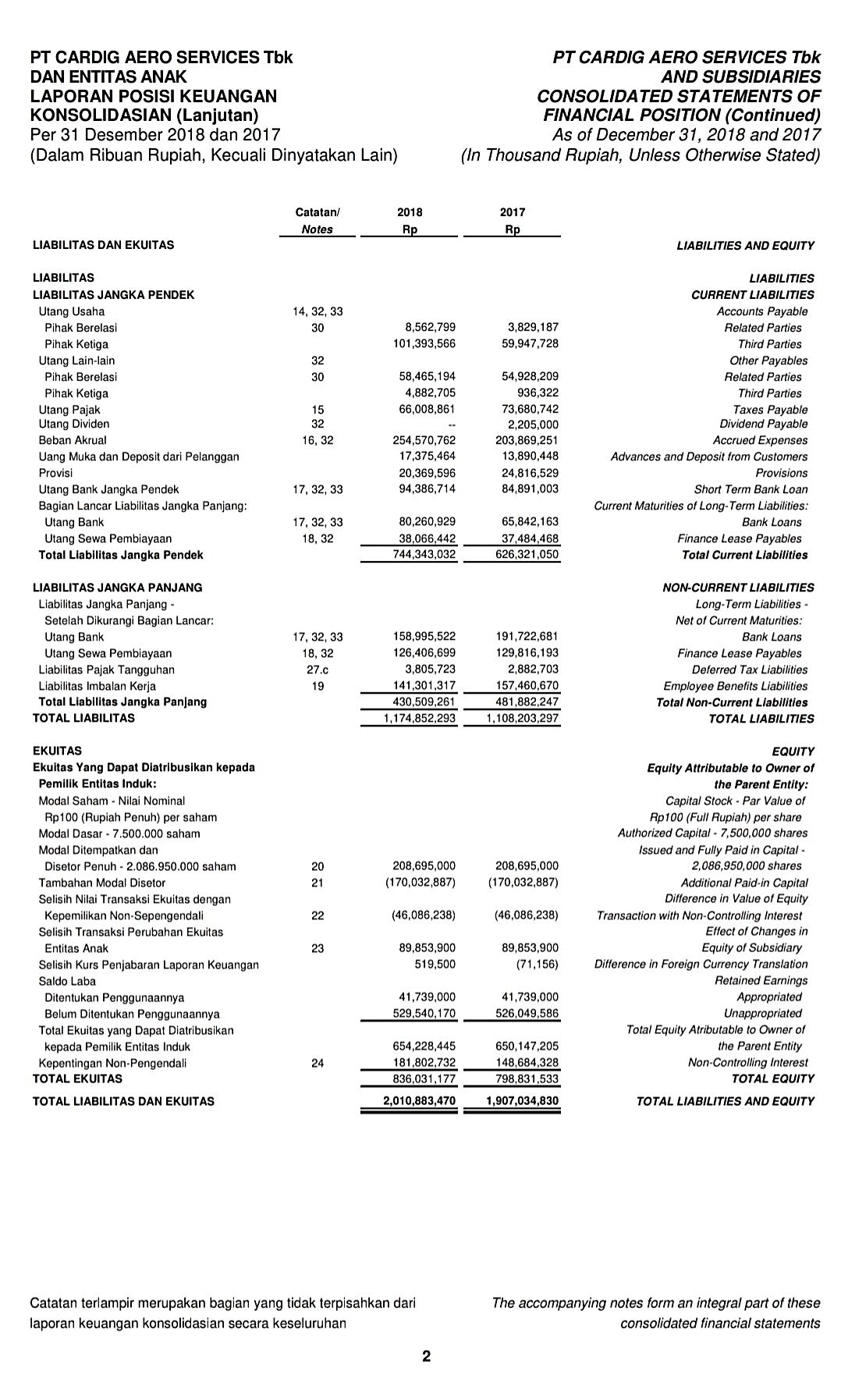 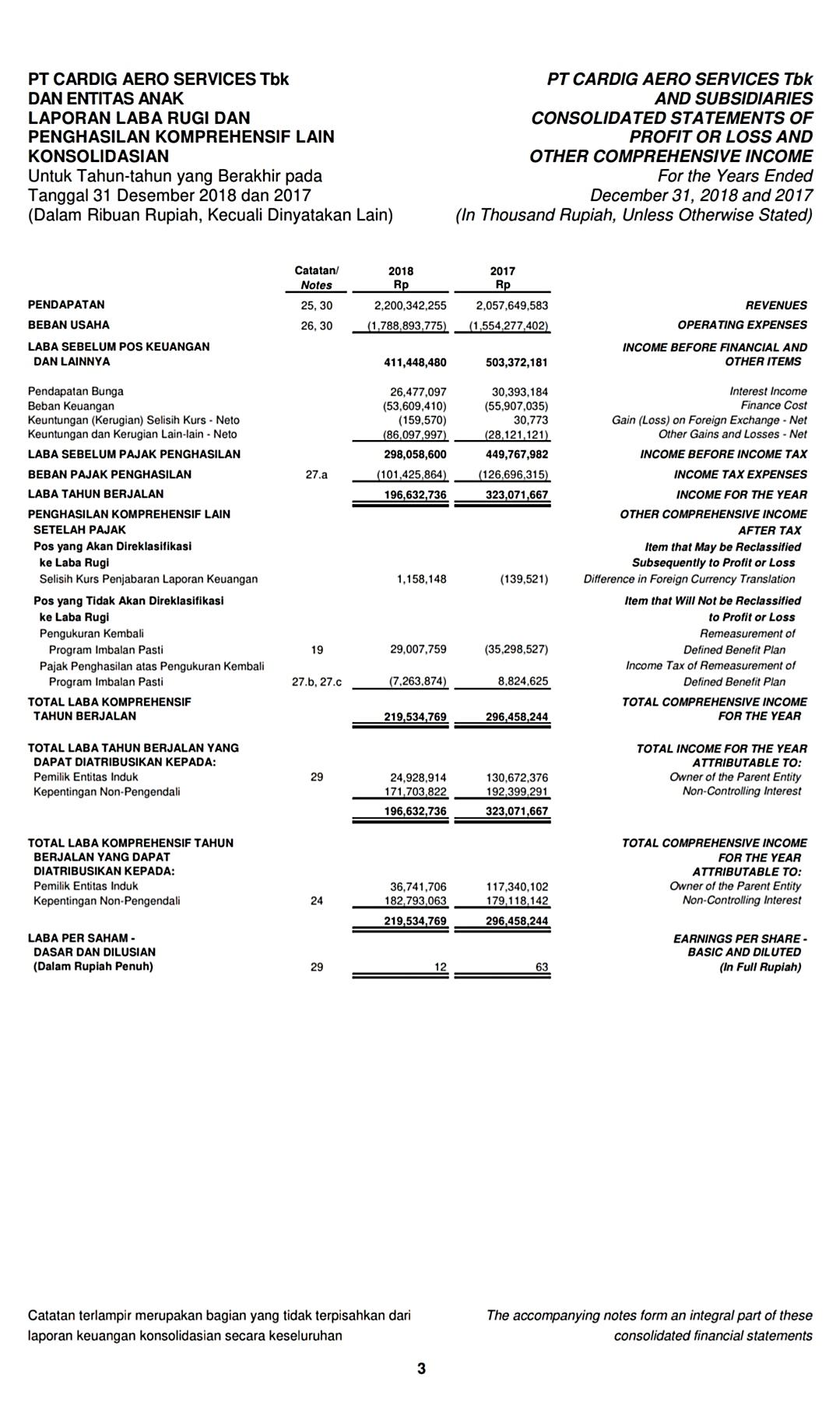 Lampiran 7. 	Kartu Bimbingan Skripsi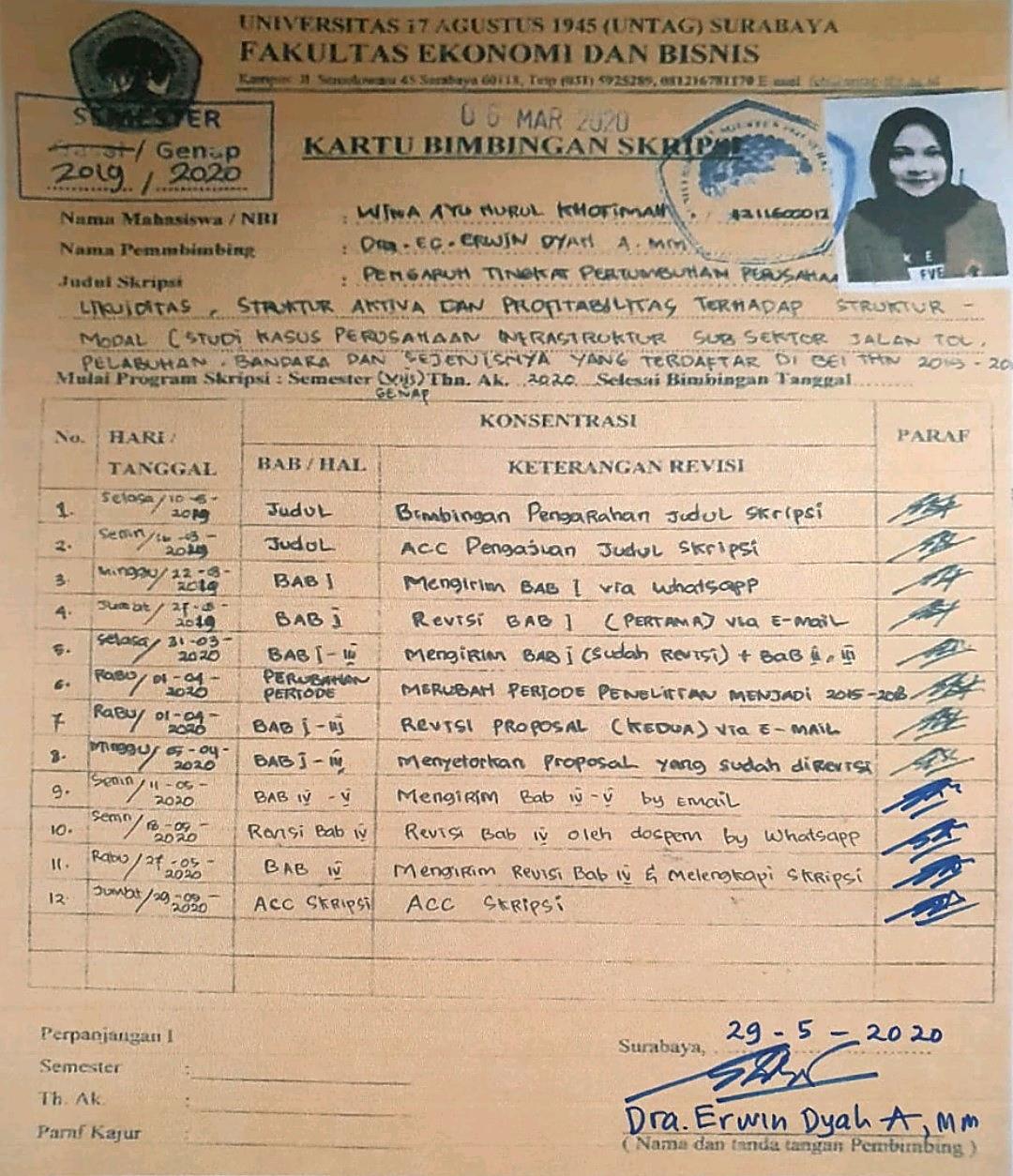 Lampiran 8. 	Hasil Cek Plagiasi / Turnitin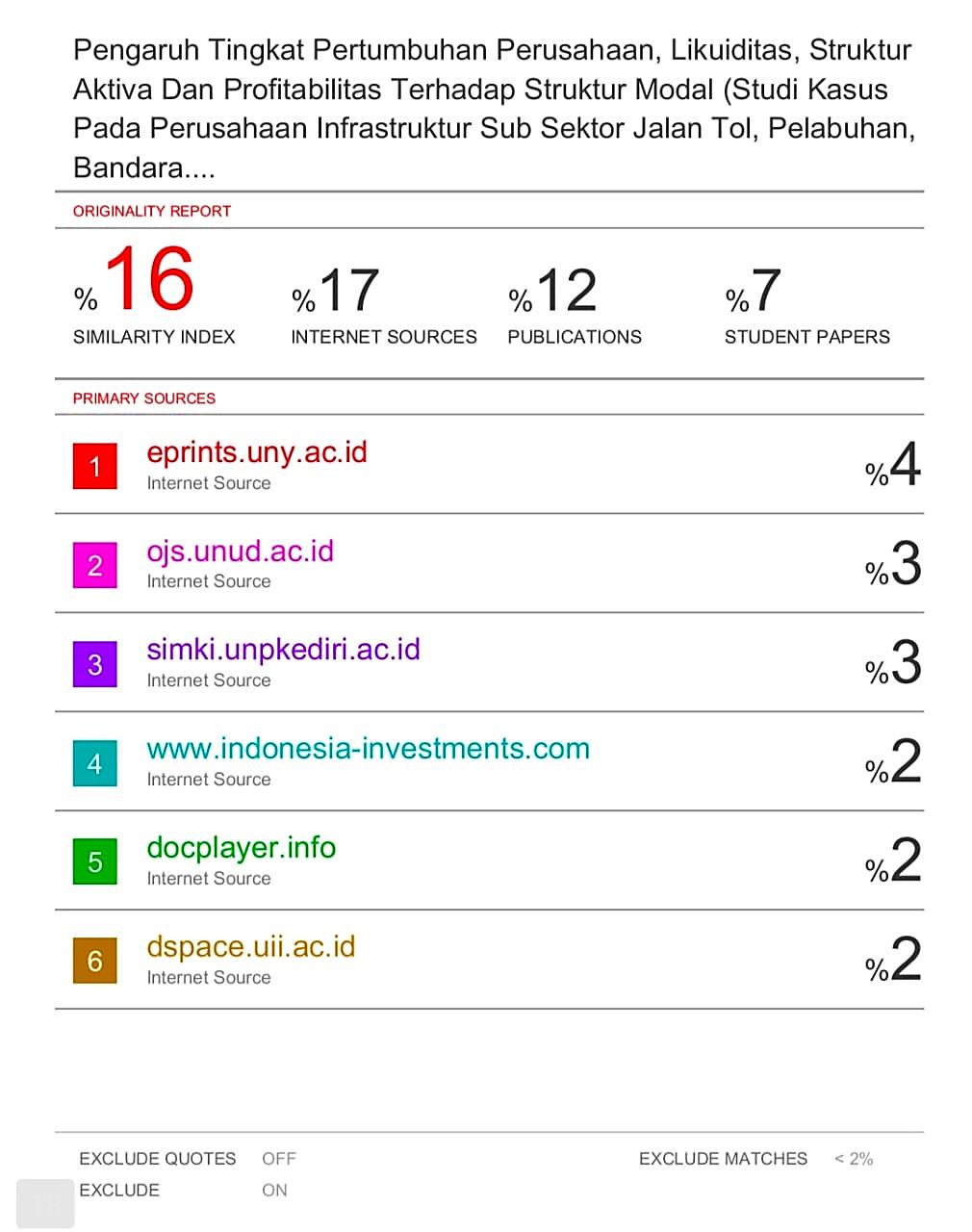 Tahun  2015Tahun  2015Tahun  2015Tahun  2015Kode Total Aktiva tTotal Aktiva t-1Asset GrowthCMNP6.187.083.722.3345.298.108.569.81316,78JSMR36.724.982.48731.859.962.64315,27META4.840.194.316.8944.075.249.028.27218,77CASS1.279.507.0121.085.103.43017,92Tahun  2016Tahun  2016Tahun  2016Tahun  2016Kode Total Aktiva tTotal Aktiva t-1Asset GrowthCMNP7.937.919.618.3806.187.083.722.33428,30JSMR53.500.322.65936.724.982.48745,68META5.209.313.588.5274.840.194.316.8947,63CASS1.791.336.5261.279.507.01240,00Tahun  2017Tahun  2017Tahun  2017Tahun  2017Kode Total Aktiva tTotal Aktiva t-1Asset GrowthCMNP10.736.908.057.7847.937.919.618.38035,26JSMR79.192.772.79053.500.322.65948,02META5.320.296.634.5985.209.313.588.5272,13CASS1.907.034.8301.791.336.5266,46Tahun  2018Tahun  2018Tahun  2018Tahun  2018Kode Total Aktiva tTotal Aktiva t-1Asset GrowthCMNP13.098.505.586.70810.736.908.057.78422,00JSMR82.418.600.79079.192.772.7904,07META4.305.691.117.0975.320.296.634.598-19,07CASS2.010.883.4701.907.034.8305,45Tahun  2015Tahun  2015Tahun  2015Tahun  2015Kode Aktiva LancarHutang LancarCurrent RatioCMNP1.977.963.365.869687.085.252.460287,88JSMR3.729.046.5037.743.786.95148,16META1.407.657.655.088556.830.240.373252,80CASS932.838.567417.406.003223,48Tahun  2016Tahun  2016Tahun  2016Tahun  2016Kode Aktiva LancarHutang LancarCurrent RatioCMNP2.619.187.511.203909.380.414.118288,02JSMR12.964.984.48918.626.988.99669,60META1.411.385.702.306453.350.585.324311,32CASS1.091.443.945498.417.336218,98Tahun  2017Tahun  2017Tahun  2017Tahun  2017Kode Aktiva LancarHutang LancarCurrent RatioCMNP3.929.272.651.5031.448.576.774.143271,25JSMR18.987.065.05824.997.940.29875,95META1.262.388.295.847461.885.960.072273,31CASS834.129.958626.321.050133,18Tahun  2018Tahun  2018Tahun  2018Tahun  2018Kode Aktiva LancarHutang LancarCurrent RatioCMNP5.102.306.827.1181.702.446.236.529299,70JSMR11.813.856.47231.081.475.14338,01META1.056.763.550.217369.158.968.085286,26CASS928.742.774744.343.032124,77Tahun  2015Tahun  2015Tahun  2015Tahun  2015Kode Aktiva TetapTotal AktivaStruktur AktivaCMNP4.209.120.356.4656.187.083.722.33468,03JSMR32.995.935.98436.724.982.48789,85META3.432.536.661.8064.840.194.316.89470,92CASS346.668.4451.279.507.01227,09Tahun  2016Tahun  2016Tahun  2016Tahun  2016Kode Aktiva TetapTotal AktivaStruktur AktivaCMNP5.318.732.107.1777.937.919.618.38067,00JSMR40.535.338.17053.500.322.65975,77META3.797.927.886.2215.209.313.588.52772,91CASS699.892.5811.791.336.52639,07Tahun  2017Tahun  2017Tahun  2017Tahun  2017Kode Aktiva TetapTotal AktivaStruktur AktivaCMNP6.807.635.406.28110.736.908.057.78463,40JSMR60.205.707.73279.192.772.79076,02META4.057.908.338.7515.320.296.634.59876,27CASS1.072.904.8721.907.034.83056,26Tahun  2018Tahun  2018Tahun  2018Tahun  2018Kode Aktiva TetapTotal AktivaStruktur AktivaCMNP7.996.198.759.59013.098.505.586.70861,05JSMR70.604.744.31882.418.600.79085,67META3.248.927.566.8804.305.691.117.09775,46CASS1.082.140.6962.010.883.47053,81Tahun  2015Tahun  2015Tahun  2015Tahun  2015Kode Laba setelah pajakTotal AsetROACMNP453.344.149.1496.187.083.722.3347,33JSMR1.319.200.54636.724.982.4873,59META211.031.020.3704.840.194.316.8944,36CASS293.571.5121.279.507.01222,94Tahun  2016Tahun  2016Tahun  2016Tahun  2016Kode Laba setelah pajakTotal AsetROACMNP508.516.947.4867.937.919.618.3806,41JSMR1.803.054.45653.500.322.6593,37META154.256.734.6005.209.313.588.5272,96CASS296.498.0931.791.336.52616,55Tahun  2017Tahun  2017Tahun  2017Tahun  2017Kode Laba setelah pajakTotal AsetROACMNP693.061.258.41310.736.908.057.7846,45JSMR2.093.656.06279.192.772.7902,64META93.115.243.0545.320.296.634.5981,75CASS323.071.6671.907.034.83016,94Tahun  2018Tahun  2018Tahun  2018Tahun  2018Kode Laba setelah pajakTotal AsetROACMNP730.583.775.83413.098.505.586.7085,58JSMR2.036.491.03582.418.600.7902,47META217.085.701.1164.305.691.117.0975,04CASS196.632.7362.010.883.4709,78Tahun  2015Tahun  2015Tahun  2015Tahun  2015Kode Hutang Jangka PnjangTotal EkuitasL D E RCMNP1.328.115.582.2664.171.882.887.60831,83JSMR16.612.531.07012.368.664.466134,31META1.678.874.565.1992.604.489.511.32264,46CASS303.683.778558.417.23154,38Tahun  2016Tahun  2016Tahun  2016Tahun  2016Kode Hutang Jangka PnjangTotal EkuitasL D E RCMNP2.345.141.947.7674.683.397.256.49550,07JSMR18.534.493.59916.338.840.064113,44META2.376.340.569.8042.691.994.133.86088,27CASS481.937.931810.981.25959,43Tahun  2017Tahun  2017Tahun  2017Tahun  2017Kode Hutang Jangka PnjangTotal EkuitasL D E RCMNP3.699.694.420.0925.588.636.863.54966,20JSMR35.835.392.97118.359.439.521195,19META2.323.188.186.5172.535.222.488.00991,64CASS481.882.247798.831.53360,32Tahun  2018Tahun  2018Tahun  2018Tahun  2018Kode Hutang Jangka PnjangTotal EkuitasL D E RCMNP4.558.158.771.0436.837.900.579.13666,66JSMR31.138.139.84820.198.985.799154,16META930.275.843.8352.979.256.305.17731,23CASS430.509.261836.031.17751,49